DSWD DROMIC Report #276 on the Coronavirus Disease (COVID19)as of 13 August 2020, 6PMSituation OverviewThe coronavirus disease (COVID19) is an infectious disease that was unknown before the outbreak began in Wuhan, China. On 16 March 2020, a Memorandum from the Executive Secretary was issued regarding Community Quarantine over the entire Luzon and Further Guidelines for the Management of the Coronavirus Disease 2019 (COVID19) Situation.As of 13 August 2020, 4PM, the Department of Health (DOH) has recorded a total of 147,526 confirmed cases; of which, 74,713 are active, 70,387 have recovered and 2,426 deaths.Source: DOH-COVID-19 Bulletin #152Assistance ProvidedA total of ₱15,645,559,490.36 worth of assistance was provided to the families and individuals including strandees affected by community quarantine being implemented due to COVID-19 pandemic; of which, ₱775,165,914.07 was provided by DSWD, ₱14,411,792,001.33 from LGUs, ₱426,758,165.40 from NGOs, and ₱31,843,409.56 from Private Partners (see Table 1).Table 1. Cost of Assistance Provided to Affected Families / PersonsNote: *Reflected cost of assistance under DSWD are FNIs provided and does not include other DSWD social services and Social Amelioration Program (SAP) for target beneficiaries.Source: DSWD Field OfficesStatus of Prepositioned Resources: Stockpile and Standby FundsThe DSWD Central Office (CO), Field Offices (FOs), and National Resource Operations Center (NROC) have stockpiles and standby funds amounting to ₱1,503,563,789.87 with breakdown as follows (see Table 2):Standby FundsA total of ₱658,154,434.57 standby funds in the CO and FOs. Of the said amount, ₱622,533,300.34 is the available Quick Response Fund (QRF) in the CO.StockpilesA total of 316,879 family food packs (FFPs) amounting to ₱154,230,466.11, other food items amounting to ₱242,146,361.98 and non-food items (FNIs) amounting to ₱449,032,527.21 are available. Table 2. Available Standby Funds and Stockpiles Note: The Inventory Summary is as of 13 August 2020, 12NN.Source: DRMB and NRLMBSituational ReportsDSWD-DRMBDSWD-NRLMBDSWD-FO NCRDSWD-FO CARDSWD-FO IDSWD-FO IIDSWD-FO IIIDSWD-FO CALABARZONDSWD-MIMAROPADSWD-FO VDSWD-FO VIDSWD-FO VIIDSWD-FO VIIIDSWD-FO IXDSWD-FO XDSWD-FO XIDSWD-FO XIIDSWD-FO CARAGA*****The Disaster Response Operations Monitoring and Information Center (DROMIC) of the DSWD-DRMB is closely coordinating with the concerned DSWD Field Offices for any significant updates and actions taken relative to COVID19 pandemic.Prepared by:						Releasing Officer:														MARIEL B. FERRARIZ                                        		RODEL V. CABADDUJEM ERIC F. FAMORCANCLARRIE MAE A. CASTILLO PHOTO DOCUMENTATION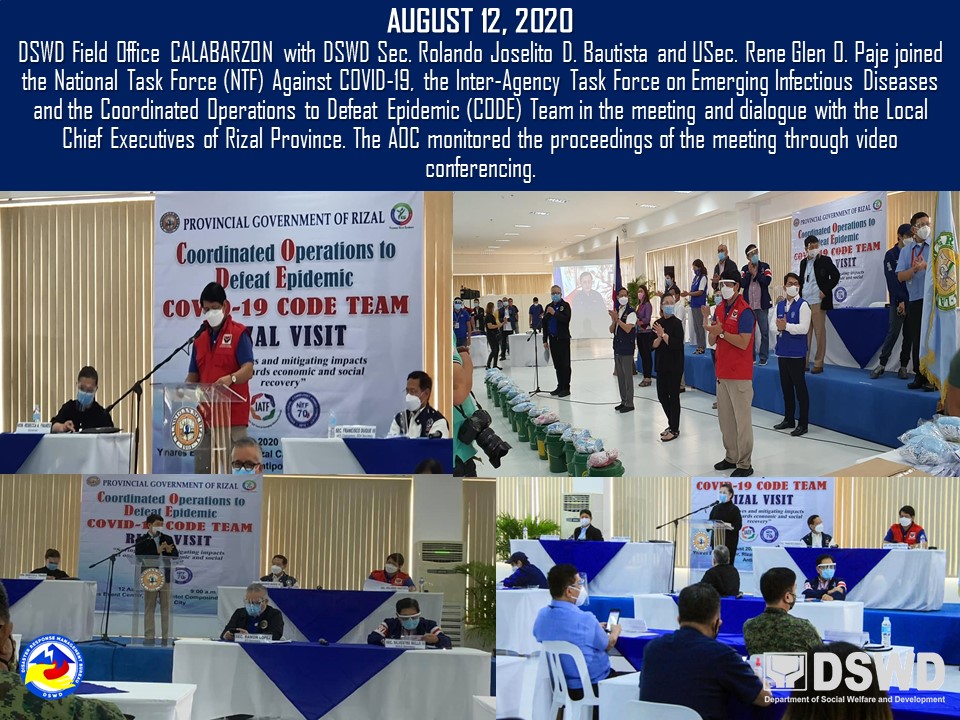 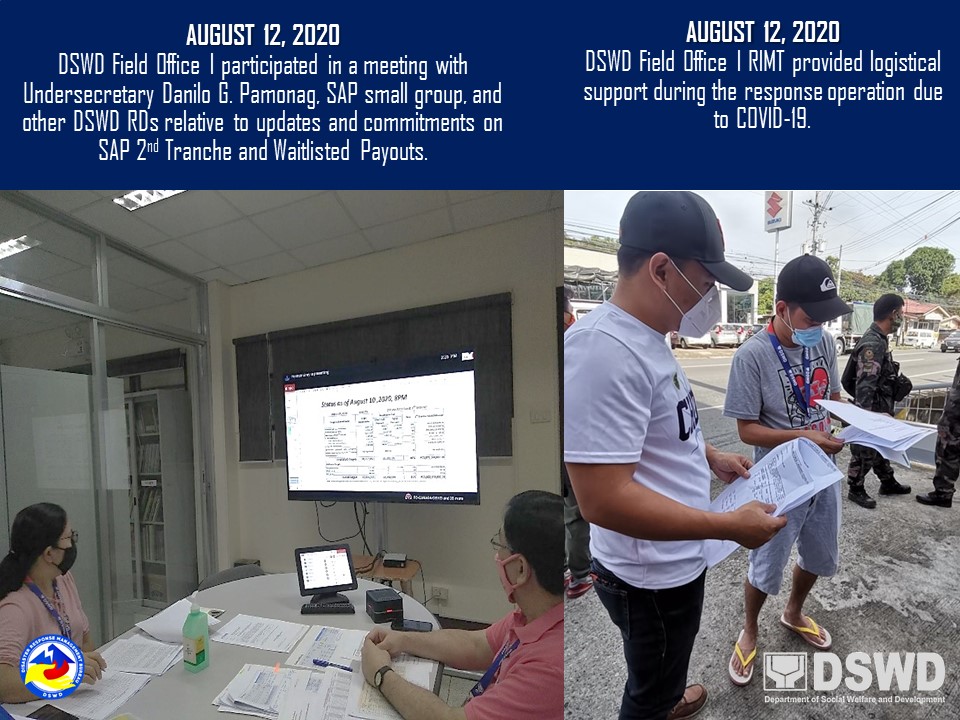 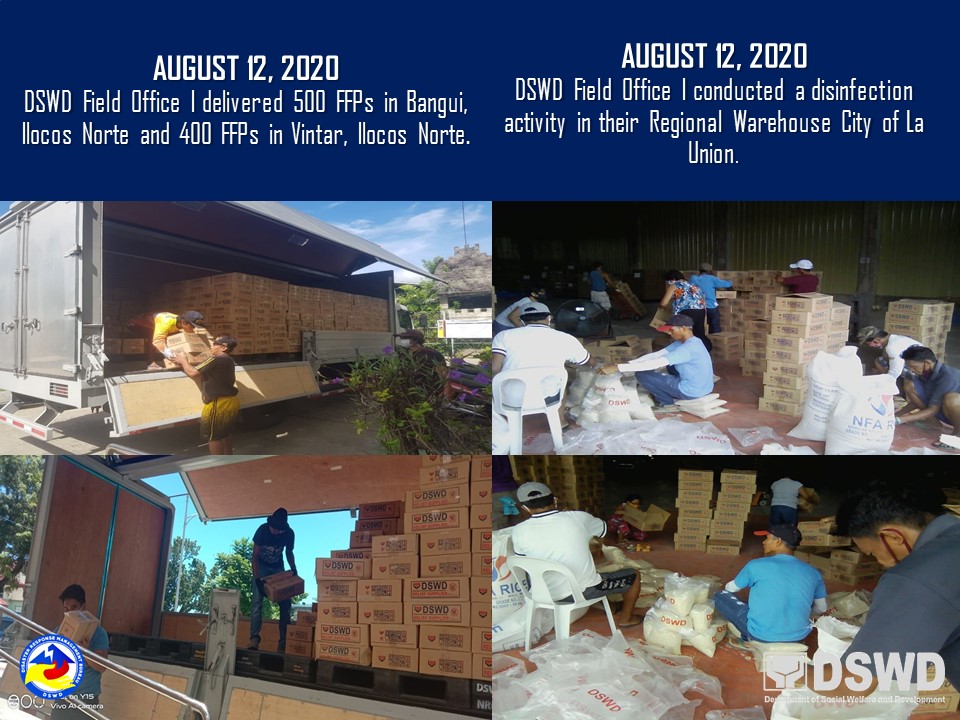 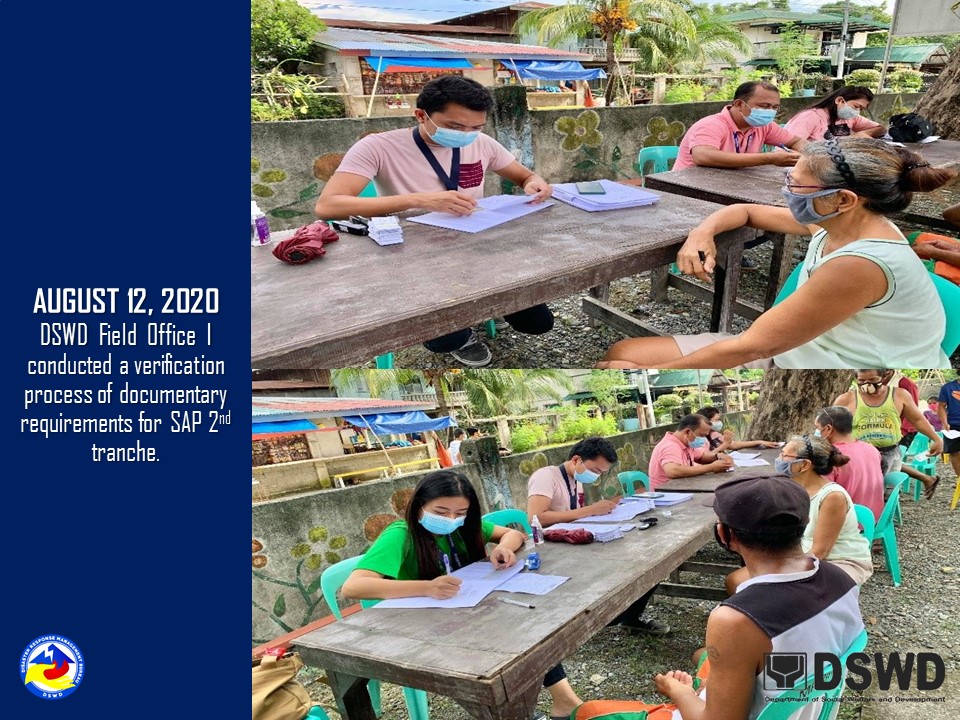 REGION / PROVINCE / MUNICIPALITYREGION / PROVINCE / MUNICIPALITYCOST OF ASSISTANCECOST OF ASSISTANCECOST OF ASSISTANCECOST OF ASSISTANCECOST OF ASSISTANCEREGION / PROVINCE / MUNICIPALITYREGION / PROVINCE / MUNICIPALITYCOST OF ASSISTANCECOST OF ASSISTANCECOST OF ASSISTANCECOST OF ASSISTANCECOST OF ASSISTANCEREGION / PROVINCE / MUNICIPALITYREGION / PROVINCE / MUNICIPALITYCOST OF ASSISTANCECOST OF ASSISTANCECOST OF ASSISTANCECOST OF ASSISTANCECOST OF ASSISTANCEREGION / PROVINCE / MUNICIPALITYREGION / PROVINCE / MUNICIPALITYDSWDLGUNGOsOTHERSGRAND TOTALGRAND TOTALGRAND TOTAL775,165,914.0714,411,792,001.33426,758,165.4031,843,409.5615,645,559,490.36NCRNCR131,406,626.701,633,868,218.85365,410,000.00-2,130,684,845.55Caloocan CityCaloocan City12,266,140.00200,000,000.0042,100,000.00-254,366,140.00Las PinasLas Pinas3,007,450.0041,838,500.0014,625,000.00-59,470,950.00Makati CityMakati City5,923,566.0030,306,750.006,250,000.00-42,480,316.00Malabon CityMalabon City6,566,379.101,543,580.0036,507,500.00-44,617,459.10Mandaluyong CityMandaluyong City6,531,000.0067,512,250.0028,392,500.00-102,435,750.00Manila CityManila City14,104,858.00-37,442,500.00-51,547,358.00Marikina cityMarikina city6,645,360.001,032,500.00--7,677,860.00Muntinlupa CityMuntinlupa City4,739,000.00414,551,435.00--419,290,435.00NavotasNavotas4,659,300.0044,000,000.0011,915,000.00-60,574,300.00Paranaque CityParanaque City9,272,720.00345,309,803.85--354,582,523.85Pasay CityPasay City4,307,000.00-20,722,500.00-25,029,500.00Pasig CityPasig City6,782,540.00260,000,000.00--266,782,540.00PaterosPateros2,649,000.0011,816,400.006,500,000.00-20,965,400.00Taguig CityTaguig City15,780,664.30165,000,000.0025,485,000.00-206,265,664.30Quezon CityQuezon City19,022,139.30-58,850,000.00-77,872,139.30San Juan CitySan Juan City2,603,660.0018,000,000.007,500,000.00-28,103,660.00Valenzuela CityValenzuela City6,545,850.0032,957,000.0069,120,000.00-108,622,850.00REGION IREGION I23,378,288.63668,210,203.573,724,418.0320,931,692.56716,244,602.79Ilocos NorteIlocos Norte5,487,047.10211,174,107.853,496,678.00-220,157,832.95Adams143,313.20705,230.00--848,543.20Bacarra143,313.2012,502,250.00--12,645,563.20Badoc192,341.407,820,000.00--8,012,341.40Bangui331,883.206,593,400.00--6,925,283.20Banna (Espiritu)143,313.2011,597,257.50--11,740,570.70CITY OF BATAC377,140.0014,088,050.00--14,465,190.00Burgos143,313.2011,817,160.001,625,238.00-13,585,711.20Carasi143,313.20318,288.004,000.00-465,601.20Currimao143,313.201,668,000.00--1,811,313.20Dingras143,313.208,733,094.84--8,876,408.04Dumalneg143,313.201,959,056.00--2,102,369.20LAOAG CITY1,063,194.9026,213,560.00--27,276,754.90Marcos143,313.203,425,220.001,822,440.00-5,390,973.20Nueva Era143,313.202,398,750.0045,000.00-2,587,063.20Pagudpud558,167.2021,108,868.00--21,667,035.20Paoay377,140.009,309,819.00--9,686,959.00Pasuquin143,313.2012,158,374.00--12,301,687.20Piddig143,313.209,767,260.00--9,910,573.20Pinili143,313.2010,290,147.50--10,433,460.70San Nicolas143,313.202,706,360.00--2,849,673.20Sarrat143,313.207,033,088.00--7,176,401.20Solsona143,313.201,842,500.00--1,985,813.20Vintar294,169.2027,118,375.01--27,412,544.21Ilocos SurIlocos Sur1,690,438.0145,511,819.14--47,202,257.15Alilem-320,070.00--320,070.00Banayoyo-660,901.25--660,901.25Bantay377.14471,200.00--471,577.14Burgos-1,577,419.96--1,577,419.96Cabugao19,204.822,732,400.00--2,751,604.82CITY OF CANDON1,131.423,894,099.29--3,895,230.71Caoayan1,131.42990,052.00--991,183.42Cervantes-407,400.00--407,400.00Galimuyod-1,108,849.10--1,108,849.10Gregorio del Pilar (Concepcion)-463,482.00--463,482.00Lidlidda-293,581.16--293,581.16Magsingal1,131.421,240,155.00--1,241,286.42Nagbukel754.28651,700.00--652,454.28Narvacan379,779.982,154,668.00--2,534,447.98Quirino (Angkaki)-294,114.00--294,114.00Salcedo (Baugen)-605,542.08--605,542.08San Emilio-428,419.00--428,419.00San Esteban2,542.03400,000.04--402,542.07San Ildefonso-2,536,523.50--2,536,523.50San Juan (Lapog)2,262.84877,798.50--880,061.34San Vicente-1,076,500.00--1,076,500.00Santa-1,907,233.20--1,907,233.20Santa Catalina377.14837,000.00--837,377.14Santa Cruz10,937.06789,210.00--800,147.06Santa Lucia-1,399,813.06--1,399,813.06Santa Maria377.14666,276.48--666,653.62Santiago377.141,393,707.80--1,394,084.94Santo Domingo377.14---377.14Sigay754.28480,369.48--481,123.76Sinait754.283,395,324.31--3,396,078.59Sugpon-34,736.00--34,736.00Suyo-1,680,000.00--1,680,000.00Tagudin377,140.001,815,210.00--2,192,350.00CITY OF VIGAN891,028.487,928,063.93--8,819,092.41La UnionLa Union6,191,339.3597,541,086.36211,540.00905,771.64104,849,737.35Agoo383,830.576,887,410.00--7,271,240.57Aringay4,842.03---4,842.03Bacnotan94,122.167,473,058.53--7,567,180.69Balaoan377,140.002,044,875.00--2,422,015.00Bangar377,517.145,629,101.51--6,006,618.65Bauang377,140.002,748,346.00--3,125,486.00Burgos-564,060.00-78,135.00642,195.00Caba1,131,797.141,780,800.00--2,912,597.14Luna377,140.004,948,530.00--5,325,670.00Naguilian379,779.98---379,779.98Pugo388,618.75138,821.00--527,439.75Rosario389,680.2012,000,731.60104,200.00-12,494,611.80CITY OF SAN FERNANDO1,153,942.8236,248,440.00--37,402,382.82San Gabriel754.28---754.28San Juan377,140.002,515,376.00--2,892,516.00Santo Tomas377,894.2810,701,840.72-827,636.6411,907,371.64Santol-2,038,281.00--2,038,281.00Sudipen-1,236,415.00--1,236,415.00Tubao-585,000.00107,340.00-692,340.00PangasinanPangasinan10,009,464.17313,983,190.2216,200.0320,025,920.92344,034,775.34Agno-147,579.00--147,579.00Aguilar234,203.9412,454,395.00--12,688,598.94CITY OF ALAMINOS377,517.1457,596,719.00--57,974,236.14Alcala-11,405,000.00--11,405,000.00Anda377.1411,594,316.00--11,594,693.14Asingan377,140.002,934,414.49-1,231,488.724,543,043.21Balungao-3,358,873.25--3,358,873.25Bani-5,500,000.00--5,500,000.00Basista377,140.003,728,603.99--4,105,743.99Bautista-2,484,300.00--2,484,300.00Bayambang377,140.002,466,800.00--2,843,940.00Binalonan380,157.12872,915.00--1,253,072.12Binmaley-4,775,812.00-2,412,800.007,188,612.00Bugallon377,517.146,624,860.00-216,500.007,218,877.14Burgos-1,226,600.00-1,194,840.002,421,440.00Calasiao361,000.006,307,500.00-9,168,520.0015,837,020.00Dagupan City386,945.6453,431,500.00--53,818,445.64Dasol377.14---377.14Infanta377,140.00---377,140.00Labrador188,570.00460,000.00--648,570.00Laoac377,140.002,634,428.90--3,011,568.90LINGAYEN371,885.705,635,020.00--6,006,905.70Mabini-1,373,600.00--1,373,600.00Malasiqui377,517.14373,320.00--750,837.14Manaoag188,570.006,256,800.00--6,445,370.00Mangaldan188,570.0018,340,000.00--18,528,570.00Mangatarem188,570.009,450.00--198,020.00Mapandan188,570.002,345,400.00--2,533,970.00Natividad377.144,988,200.00--4,988,577.14Pozzorubio377,140.001,324,600.00--1,701,740.00Rosales1,233,644.326,418,314.57--7,651,958.89San Carlos City225,289.84---225,289.84San Fabian377,140.001,122,180.00--1,499,320.00San Jacinto-1,800,944.00--1,800,944.00San Manuel399,263.355,295,671.80-1,861,675.207,556,610.35San Nicolas-3,841,200.00--3,841,200.00San Quintin377.142,028,000.00--2,028,377.14Santa Barbara-4,048,000.00--4,048,000.00Santa Maria-2,278,900.00-745,000.003,023,900.00Santo Tomas377,140.00---377,140.00Sison188,570.00400,783.00--589,353.00Tayug191,247.144,670,833.2216,200.03-4,878,280.39Umingan-4,876,187.00-2,495,097.007,371,284.00Urbiztondo377,140.0011,817,000.00--12,194,140.00CITY OF URDANETA377,517.1431,775,750.00-700,000.0032,853,267.14Villasis188,570.002,958,420.00--3,146,990.00REGION IIREGION II26,953,683.91417,791,501.53--444,745,185.44BatanesBatanes134,382.08---134,382.08PLGU Batanes122,009.52---122,009.52Basco8,359.04---8,359.04Itbayat2,151.00---2,151.00Uyugan1,862.52---1,862.52CagayanCagayan7,030,138.8776,000,758.01--83,030,896.88PLGU Cagayan2,434,227.64---2,434,227.64Abulug3,584.403,749,302.00--3,752,886.40Alcala260,279.323,164,406.00--3,424,685.32Allacapan1,433.761,674,278.00--1,675,711.76Amulung1,433.762,969,125.00--2,970,558.76Aparri445,899.3614,693,978.00--15,139,877.36Baggao246,231.324,532,656.00--4,778,887.32Ballesteros621.00865,896.00--866,517.00Buguey1,433.76911,796.00--913,229.76Calayan1,387,185.001,057,264.00--2,444,449.00Camalaniugan45,713.00741,510.00--787,223.00Claveria-979,206.00--979,206.00Enrile-2,114,432.72--2,114,432.72Gattaran3,584.405,722,998.00--5,726,582.40Gonzaga493,703.882,376,742.00--2,870,445.88Iguig406,200.001,236,426.36--1,642,626.36Lal-lo39,428.401,319,248.00--1,358,676.40Lasam122,795.702,772,318.00--2,895,113.70Pamplona7,885.68708,706.00--716,591.68Peñablanca716.884,549,527.64--4,550,244.52Piat716.884,837,430.60--4,838,147.48Rizal224,146.221,315,628.02--1,539,774.24Sanchez-Mira717.00760,144.00--760,861.00Santa Ana2,949.601,057,264.00--1,060,213.60Santa Praxedes179,220.00132,158.00--311,378.00Santa Teresita1,433.76445,050.00--446,483.76Santo Niño (Faire)523,781.734,607,122.50--5,130,904.23Solana2,150.642,157,506.46--2,159,657.10Tuao716.88847,501.00--848,217.88Tuguegarao City191,948.903,701,137.71--3,893,086.61IsabelaIsabela10,378,067.14239,682,281.26--250,060,348.40PLGU Isabela1,900,111.80---1,900,111.80Alicia1,411,088.584,488,690.00--5,899,778.58Angadanan134,760.664,870,990.00--5,005,750.66Aurora153,617.66970,490.00--1,124,107.66Benito Soliven142,022.541,014,065.00--1,156,087.54Burgos141,305.665,646,790.00--5,788,095.66Cabagan149,412.666,610,384.00--6,759,796.66Cabatuan134,760.662,520,372.67--2,655,133.33City of Cauayan330,902.9672,423,584.00--72,754,486.96Cordon242,292.662,919,944.00--3,162,236.66Delfin Albano (Magsaysay)134,760.663,430,090.00--3,564,850.66Dinapigue697,448.42613,696.00--1,311,144.42Divilacan188,526.66936,413.16--1,124,939.82Echague125,454.004,272,662.00--4,398,116.00Gamu134,760.663,784,460.60--3,919,221.26Ilagan135,477.5443,395,550.00--43,531,027.54Jones131,999.008,247,662.00--8,379,661.00Luna138,351.661,377,555.00--1,515,906.66Maconacon505,337.881,256,542.00--1,761,879.88Mallig154,763.164,873,780.00--5,028,543.16Naguilian271,688.121,366,859.92--1,638,548.04Palanan203,032.64515,990.00--719,022.64Quezon134,760.66774,690.00--909,450.66Quirino145,456.50761,990.00--907,446.50Ramon191,075.567,839,880.00--8,030,955.56Reina Mercedes134,760.662,204,079.00--2,338,839.66Roxas186,748.381,831,490.00--2,018,238.38San Agustin212,804.542,813,017.92--3,025,822.46San Guillermo193,022.7622,644,174.00--22,837,196.76San Isidro143,716.084,025,490.00--4,169,206.08San Manuel134,760.66817,500.00--952,260.66San Mariano304,473.661,448,490.00--1,752,963.66San Mateo329,875.661,582,990.00--1,912,865.66San Pablo139,068.54737,490.00--876,558.54Santa Maria138,351.66618,490.00--756,841.66City of Santiago137,074.886,546,636.99--6,683,711.87Santo Tomas134,760.663,139,529.00--3,274,289.66Tumauini155,480.046,359,774.00--6,515,254.04Nueva VizcayaNueva Vizcaya6,565,761.2681,703,040.26--88,268,801.52PLGU Nueva Vizcaya6,493,761.2625,000,000.00--31,493,761.26Alfonso Castaneda-633,568.16--633,568.16Ambaguio-1,209,284.00--1,209,284.00Aritao-4,451,225.00--4,451,225.00Bagabag-3,111,493.00--3,111,493.00Bambang-7,207,244.00--7,207,244.00Bayombong-7,758,400.00--7,758,400.00Diadi-3,653,282.00--3,653,282.00Dupax del Norte-4,699,282.00--4,699,282.00Dupax del Sur-4,033,372.00--4,033,372.00Kasibu-4,811,740.78--4,811,740.78Kayapa-3,107,243.00--3,107,243.00Quezon-2,248,584.06--2,248,584.06Santa Fe-2,573,924.50--2,573,924.50Solano72,000.003,929,529.10--4,001,529.10Villaverde-3,274,868.66--3,274,868.66QuirinoQuirino2,845,334.5620,405,422.00--23,250,756.56PLGU Quirino2,634,694.56---2,634,694.56Aglipay-4,852,771.00--4,852,771.00Cabarroguis165,823.004,647,577.50--4,813,400.50Diffun44,817.003,032,197.50--3,077,014.50Maddela-2,071,680.00--2,071,680.00Nagtipunan-3,990,996.00--3,990,996.00Saguday-1,810,200.00--1,810,200.00REGION IIIREGION III30,078,720.08832,966,835.05--863,045,555.13AuroraAurora1,249,937.5064,251,321.53--65,501,259.03PLGU Aurora-766,977.00--766,977.00Baler150,750.0015,519,120.00--15,669,870.00Casiguran185,265.006,458,914.00--6,644,179.00Dilasag128,880.0011,259,550.95--11,388,430.95Dinalungan80,550.001,319,964.00--1,400,514.00Dingalan193,000.004,007,082.69--4,200,082.69Dipaculao149,017.506,671,712.04--6,820,729.54Maria Aurora181,237.505,945,105.00--6,126,342.50San Luis181,237.5012,302,895.85--12,484,133.35BataanBataan1,877,772.9314,783,762.30--16,661,535.23Abucay74,504.00---74,504.00Bagac124,566.002,631,375.00--2,755,941.00City of Balanga216,919.208,606,000.00--8,822,919.20Dinalupihan250,768.00---250,768.00Hermosa215,471.251,362,897.30--1,578,368.55Limay118,579.98---118,579.98Morong164,500.002,183,490.00--2,347,990.00Orani214,590.00---214,590.00Orion200,000.00---200,000.00Pilar189,556.50---189,556.50Samal108,318.00---108,318.00BulacanBulacan7,465,265.69282,880,782.68--290,346,048.37Angat360.785,285,280.00--5,285,640.78Balagtas (Bigaa)390,249.689,543,750.00--9,933,999.68Baliuag956,535.5828,386,000.00--29,342,535.58Bocaue241,185.845,572,000.00--5,813,185.84Bulacan141,868.0810,251,500.00--10,393,368.08Bustos115,144.536,250,885.68--6,366,030.21Calumpit158,666.9230,386,000.00--30,544,666.92Doña Remedios Trinidad216,200.001,749,440.00--1,965,640.00Guiguinto152,986.0810,240,000.00--10,392,986.08Hagonoy345,072.8122,249,826.00--22,594,898.81City of Malolos253,298.857,700,000.00--7,953,298.85Marilao342,896.8214,061,600.00--14,404,496.82City of Meycauayan331,013.1819,242,800.00--19,573,813.18Norzagaray409,442.041,549,219.00--1,958,661.04Obando150,642.425,000,000.00--5,150,642.42Pandi360,799.7821,861,000.00--22,221,799.78Paombong95,518.742,550,000.00--2,645,518.74Plaridel143,525.4615,461,820.00--15,605,345.46Pulilan150,821.5810,826,000.00--10,976,821.58San Ildefonso343,821.5619,984,181.00--20,328,002.56City of San Jose del Monte897,871.4418,897,120.00--19,794,991.44San Miguel659,275.68199,361.00--858,636.68San Rafael244,437.0611,111,000.00--11,355,437.06Santa Maria363,630.784,522,000.00--4,885,630.78Nueva EcijaNueva Ecija7,162,793.92162,946,897.89--170,109,691.81Aliaga249,860.00---249,860.00Bongabon241,650.004,409,575.25--4,651,225.25Cabanatuan City915,838.9247,997,200.00--48,913,038.92Cabiao343,207.5017,647,200.00--17,990,407.50Carranglan352,406.25100,000.00--452,406.25Cuyapo312,131.254,434,740.00--4,746,871.25Gabaldon (Bitulok & Sabani)-3,799,910.00--3,799,910.00General Mamerto Natividad213,457.502,419,550.00--2,633,007.50General Tinio (Papaya)289,500.001,299,550.00--1,589,050.00Guimba523,575.00---523,575.00Jaen302,062.502,803,200.00--3,105,262.50Laur-2,500,000.00--2,500,000.00Licab153,760.00---153,760.00Nampicuan80,550.00---80,550.00Palayan City120,825.004,536,020.64--4,656,845.64Pantabangan140,962.50463,750.00--604,712.50Peñaranda120,825.008,646,456.00--8,767,281.00Rizal341,700.00---341,700.00San Antonio-4,054,380.00--4,054,380.00San Isidro161,100.00912,800.00--1,073,900.00San Jose City422,887.501,209,222.00--1,632,109.50San Leonardo161,100.003,450,000.00--3,611,100.00Santa Rosa370,530.0024,404,040.00--24,774,570.00Santo Domingo328,241.25---328,241.25Science City of Muñoz380,598.759,404,199.00--9,784,797.75Talavera302,062.5017,190,000.00--17,492,062.50Talugtug140,962.5072,225.00--213,187.50Zaragoza193,000.001,192,880.00--1,385,880.00PampangaPampanga5,592,843.8478,125,216.65--83,718,060.49Angeles City554,521.12---554,521.12Apalit12,988.081,958,100.00--1,971,088.08Arayat1,082.34---1,082.34Bacolor144,439.60---144,439.60Candaba814,549.68---814,549.68Floridablanca1,259,185.44596,070.00--1,855,255.44Guagua2,525.46948,000.00--950,525.46Lubao1,443.12---1,443.12Mabalacat536,052.30---536,052.30Macabebe2,525.46---2,525.46Magalang4,690.14---4,690.14Masantol447,108.005,346,260.00--5,793,368.00Mexico6,133.265,392,223.00--5,398,356.26Minalin205,726.004,815,700.00--5,021,426.00Porac228,139.8815,529,050.00--15,757,189.88City of San Fernando512,307.6026,869,000.00--27,381,307.60San Luis228,550.98---228,550.98San Simon234,283.029,653,289.59--9,887,572.61Santa Ana122,628.902,400,000.00--2,522,628.90Santa Rita360.782,976,050.00--2,976,410.78Santo Tomas272,881.121,641,474.06--1,914,355.18Sasmuan (Sexmoan)721.56---721.56TarlacTarlac5,388,579.95161,219,500.00--166,608,079.95Anao86,048.003,088,500.00--3,174,548.00Bamban172,498.752,253,500.00--2,425,998.75Camiling288,000.0013,800,000.00--14,088,000.00Capas812,787.759,281,000.00--10,093,787.75Concepcion470,000.0023,382,000.00--23,852,000.00Gerona439,010.0025,276,250.00--25,715,260.00La Paz407,362.303,320,000.00--3,727,362.30Mayantoc227,467.808,805,650.00--9,033,117.80Moncada253,732.501,610,500.00--1,864,232.50Paniqui227,291.407,200,000.00--7,427,291.40Pura121,858.001,052,000.00--1,173,858.00Ramos165,548.001,670,700.00--1,836,248.00San Clemente80,550.00621,300.00--701,850.00San Manuel228,437.251,952,500.00--2,180,937.25Santa Ignacia253,953.007,500,600.00--7,754,553.00City of Tarlac798,501.0050,000,000.00--50,798,501.00Victoria355,534.20405,000.00--760,534.20ZambalesZambales1,341,526.2568,759,354.00--70,100,880.25Botolan346,365.006,787,200.00--7,133,565.00Candelaria108,234.001,537,120.00--1,645,354.00Castillejos126,273.002,800,000.00--2,926,273.00Iba-10,462,208.00--10,462,208.00Masinloc151,527.60---151,527.60Olongapo City211,142.0020,000,000.00--20,211,142.00San Antonio-7,247,520.00--7,247,520.00San Felipe-7,000,000.00--7,000,000.00San Marcelino108,234.007,000,000.00--7,108,234.00San Narciso-1,977,846.00--1,977,846.00Santa Cruz289,750.653,947,460.00--4,237,210.65CALABARZONCALABARZON93,945,103.248,715,136,287.0350,611,630.37-8,859,693,020.64BatangasBatangas47,002,870.501,836,842,038.661,533,000.00-1,885,377,909.16PLGU BatangasPLGU Batangas111,000.00357,031,413.30--357,142,413.30Agoncillo1,787,750.0013,231,199.84--15,018,949.84Alitagtag1,133,762.5010,027,578.91--11,161,341.41Balayan1,012,675.0058,187,201.15--59,199,876.15Balete2,841,830.0013,847,535.381,533,000.00-18,222,365.38Batangas City1,659,475.00232,197,608.79--233,857,083.79Bauan905,095.0039,520,753.53--40,425,848.53Calaca893,875.0074,428,848.25--75,322,723.25Calatagan1,787,750.0017,802,270.80--19,590,020.80Cuenca893,875.0020,425,796.49--21,319,671.49Ibaan2,933,642.5013,048,422.20--15,982,064.70Laurel3,333,750.0015,667,729.77--19,001,479.77Lemery917,437.0036,326,078.40--37,243,515.40Lian893,875.0015,836,887.26--16,730,762.26Lipa City1,933,610.00238,744,564.09--240,678,174.09Lobo893,875.0013,766,599.02--14,660,474.02Mabini1,787,750.0016,929,237.29--18,716,987.29Malvar893,875.0011,832,656.21--12,726,531.21Mataas Na Kahoy893,875.0020,277,515.39--21,171,390.39Nasugbu893,875.0019,501,402.03--20,395,277.03Padre Garcia893,875.0010,964,889.42--11,858,764.42Rosario893,875.0025,729,985.38--26,623,860.38San Jose893,875.0019,873,572.38--20,767,447.38San Juan1,555,342.5032,168,612.44--33,723,954.94San Luis1,289,875.0013,086,192.19--14,376,067.19San Nicolas1,787,750.0016,212,199.29--17,999,949.29San Pascual903,225.0030,952,080.66--31,855,305.66Santa Teresita893,875.0017,937,019.42--18,830,894.42Santo Tomas916,315.00141,982,343.37--142,898,658.37Taal1,787,750.0030,251,882.73--32,039,632.73Talisay1,881,250.0014,484,114.37--16,365,364.37City of Tanauan1,168,123.00189,020,714.88--190,188,837.88Taysan1,053,463.0020,740,525.70--21,793,988.70Tingloy1,787,750.008,699,281.29--10,487,031.29Tuy893,875.0026,107,327.04--27,001,202.04CaviteCavite10,921,525.002,395,479,624.9432,759,444.20-2,439,160,594.14PLGU CavitePLGU Cavite116,160.00370,871,792.7032,759,444.20-403,747,396.90Alfonso418,880.0030,798,161.39--31,217,041.39Amadeo374,000.0028,134,774.21--28,508,774.21Bacoor582,977.00227,126,940.98--227,709,917.98Carmona572,000.00134,960,499.53--135,532,499.53Cavite City374,000.0063,744,628.30--64,118,628.30Dasmariñas1,239,084.00286,396,066.46--287,635,150.46Gen. Mariano Alvarez687,456.0037,078,294.59--37,765,750.59General Emilio Aguinaldo374,000.0014,347,079.06--14,721,079.06General Trias430,100.00232,600,338.30--233,030,438.30Imus399,058.00222,327,856.28--222,726,914.28Indang374,000.0031,110,047.24--31,484,047.24Kawit374,000.0034,230,795.12--34,604,795.12Magallanes374,000.0013,500,175.91--13,874,175.91Maragondon374,000.0018,489,492.16--18,863,492.16Mendez (MENDEZ-NUÑEZ)374,000.0018,081,871.39--18,455,871.39Naic654,500.0033,301,573.14--33,956,073.14Noveleta374,000.0019,941,213.23--20,315,213.23Rosario374,000.0059,150,481.14--59,524,481.14Silang410,828.00121,750,132.46--122,160,960.46Tagaytay City456,038.00193,469,539.25--193,925,577.25Tanza392,216.0081,045,403.45--81,437,619.45Ternate374,000.0016,566,112.20--16,940,112.20Trece Martires City448,228.00106,456,356.45--106,904,584.45LagunaLaguna12,577,821.741,962,978,275.201,677,815.88-1,977,233,912.82PLGU LagunaPLGU Laguna222,000.00295,144,085.80--295,366,085.80Alaminos235,000.0014,763,451.55--14,998,451.55Bay329,000.0034,389,109.05--34,718,109.05Biñan708,210.00178,682,671.53--179,390,881.53Cabuyao418,760.00132,496,019.57--132,914,779.57City of Calamba624,130.00294,256,422.21--294,880,552.21Calauan699,384.0017,916,447.55--18,615,831.55Cavinti235,000.0020,396,642.36--20,631,642.36Famy235,000.0012,020,151.46--12,255,151.46Kalayaan235,000.0014,956,627.26--15,191,627.26Liliw235,000.0015,664,095.20--15,899,095.20Los Baños425,528.0038,737,558.34--39,163,086.34Luisiana235,000.0014,089,317.23--14,324,317.23Lumban235,000.0018,504,867.12--18,739,867.12Mabitac235,000.008,307,402.03--8,542,402.03Magdalena235,000.0018,273,960.98--18,508,960.98Majayjay247,690.0017,476,882.04--17,724,572.04Nagcarlan235,000.0035,540,834.80--35,775,834.80Paete416,210.0017,356,214.20--17,772,424.20Pagsanjan329,000.0030,121,329.82--30,450,329.82Pakil235,000.0012,912,600.77--13,147,600.77Pangil635,182.0013,123,499.79--13,758,681.79Pila1,067,420.0015,153,957.41--16,221,377.41Rizal416,210.009,341,111.18--9,757,321.18San Pablo City441,200.00115,807,846.64--116,249,046.64San Pedro1,188,320.00126,107,346.541,677,815.88-128,973,482.42Santa Cruz385,100.0063,063,421.52--63,448,521.52Santa Maria235,000.0016,010,336.86--16,245,336.86City of Santa Rosa609,231.74333,117,801.18--333,727,032.92Siniloan266,790.0013,963,569.96--14,230,359.96Victoria328,456.0015,282,693.25--15,611,149.25QuezonQuezon17,120,446.001,059,851,854.66--1,076,972,300.66PLGU QuezonPLGU Quezon564,000.00130,204,446.96--130,768,446.96Agdangan282,000.0010,158,419.50--10,440,419.50Alabat1,175,000.009,664,114.22--10,839,114.22Atimonan235,000.0032,016,820.74--32,251,820.74Buenavista-14,033,596.30--14,033,596.30Burdeos844,000.006,961,240.95--7,805,240.95Calauag470,000.0026,356,729.63--26,826,729.63Candelaria470,000.0038,928,136.42--39,398,136.42Catanauan470,000.0034,967,920.51--35,437,920.51Dolores-18,978,887.31--18,978,887.31General Luna655,000.0020,305,450.20--20,960,450.20General Nakar17,028.0021,745,199.81--21,762,227.81Guinayangan-11,947,886.64--11,947,886.64Gumaca470,000.0020,742,642.11--21,212,642.11Infanta-16,947,579.42--16,947,579.42Jomalig844,000.007,174,401.18--8,018,401.18Lopez198,000.0044,552,236.35--44,750,236.35Lucban282,000.0021,368,545.48--21,650,545.48Lucena City554,150.00102,612,204.55--103,166,354.55Macalelon470,000.009,277,604.00--9,747,604.00Mauban470,000.0045,222,013.26--45,692,013.26Mulanay470,000.0025,164,833.74--25,634,833.74Padre Burgos380,952.0013,999,273.24--14,380,225.24Pagbilao470,000.0036,300,924.49--36,770,924.49Panukulan703,000.008,897,609.69--9,600,609.69Patnanungan703,000.0013,015,641.17--13,718,641.17Perez940,000.008,858,863.44--9,798,863.44Pitogo376,000.0010,112,677.64--10,488,677.64Plaridel235,000.006,609,690.61--6,844,690.61Polillo703,000.0013,952,627.77--14,655,627.77Quezon940,000.008,102,232.23--9,042,232.23Real235,000.0018,692,171.79--18,927,171.79Sampaloc-15,087,020.15--15,087,020.15San Andres-13,092,389.61--13,092,389.61San Antonio235,000.009,045,094.74--9,280,094.74San Francisco (Aurora)611,000.0027,729,685.09--28,340,685.09San Narciso601,600.0015,442,919.20--16,044,519.20Sariaya247,716.0029,407,028.29--29,654,744.29Tagkawayan-20,951,146.06--20,951,146.06City of Tayabas235,000.0073,600,484.47--73,835,484.47Tiaong235,000.0035,897,218.05--36,132,218.05Unisan329,000.0011,726,247.65--12,055,247.65RizalRizal6,322,440.001,459,984,493.5714,641,370.29-1,480,948,303.86PLGU RizalPLGU Rizal111,000.00315,339,508.5513,516,978.00-328,967,486.55Angono26,180.0032,264,598.41--32,290,778.41City of Antipolo219,780.00404,059,659.48--404,279,439.48Baras6,336.0041,172,383.54--41,178,719.54Binangonan56,100.0080,803,192.54--80,859,292.54Cainta567,804.00143,945,290.21--144,513,094.21Cardona-30,173,728.81--30,173,728.81Jala-Jala-22,681,621.84--22,681,621.84Morong198,000.0029,393,831.72--29,591,831.72Pililla180,000.0027,610,800.87--27,790,800.87Rodriguez (Montalban)4,190,436.0077,125,412.92--81,315,848.92San Mateo180,000.0090,271,252.561,124,392.29-91,575,644.85Tanay208,800.0045,036,204.35--45,245,004.35Taytay364,540.0090,608,822.40--90,973,362.40Teresa13,464.0029,498,185.37--29,511,649.37MIMAROPAMIMAROPA24,122,502.50124,402,148.49--148,524,650.99MarinduqueMarinduque2,591,387.5018,910,414.27--21,501,801.77PLGU MarinduquePLGU Marinduque-6,378,771.20--6,378,771.20Boac509,400.004,259,188.00--4,768,588.00Buenavista315,000.001,266,714.96--1,581,714.96Gasan89,387.502,945,115.11--3,034,502.61Mogpog372,600.00---372,600.00Santa Cruz900,000.002,000,000.00--2,900,000.00Torrijos405,000.002,060,625.00--2,465,625.00Occidental MindoroOccidental Mindoro2,132,225.003,077,288.22--5,209,513.22PLGU Occidental Mindoro-3,077,288.22--3,077,288.22Abra de Ilog85,500.00---85,500.00Calintaan12,600.00---12,600.00Lubang178,775.00---178,775.00Magsaysay286,650.00---286,650.00Mamburao9,000.00---9,000.00Paluan241,200.00---241,200.00Sablayan625,500.00---625,500.00San Jose693,000.00---693,000.00Oriental MindoroOriental Mindoro7,443,000.001,322,000.00--8,765,000.00Baco450,000.001,322,000.00--1,772,000.00Bansud450,000.00---450,000.00Bongabong450,000.00---450,000.00Bulalacao (San Pedro)450,000.00---450,000.00City of Calapan918,000.00---918,000.00Gloria450,000.00---450,000.00Mansalay450,000.00---450,000.00Naujan450,000.00---450,000.00Pinamalayan675,000.00---675,000.00Pola450,000.00---450,000.00Puerto Galera450,000.00---450,000.00Roxas450,000.00---450,000.00San Teodoro450,000.00---450,000.00Socorro450,000.00---450,000.00Victoria450,000.00---450,000.00PalawanPalawan5,157,450.0096,254,946.00--101,412,396.00PLGU Palawan-96,254,946.00--96,254,946.00Bataraza453,600.00---453,600.00Busuanga658,800.00---658,800.00Coron1,183,950.00---1,183,950.00Culion900,000.00---900,000.00Magsaysay180,000.00---180,000.00Puerto Princesa City359,550.00---359,550.00Rizal (Marcos)1,143,000.00---1,143,000.00Roxas278,550.00---278,550.00RomblonRomblon6,798,440.004,837,500.00--11,635,940.00PLGU RomblonPLGU Romblon-4,837,500.00--4,837,500.00Alcantara378,900.00---378,900.00Banton360,000.00---360,000.00Cajidiocan297,900.00---297,900.00Calatrava229,500.00---229,500.00Concepcion299,250.00---299,250.00Corcuera361,800.00---361,800.00Ferrol188,550.00---188,550.00Looc192,150.00---192,150.00Magdiwang361,800.00---361,800.00Odiongan1,177,650.00---1,177,650.00Romblon1,038,150.00---1,038,150.00San Agustin296,550.00---296,550.00San Andres269,100.00---269,100.00San Fernando405,000.00---405,000.00San Jose259,200.00---259,200.00Santa Fe305,675.00---305,675.00Santa Maria (Imelda)377,265.00---377,265.00REGION VREGION V42,460,431.87340,453,361.373,076,950.00-385,990,743.24AlbayAlbay6,593,356.6260,803,281.101,445,750.00-68,842,387.72Bacacay339,865.16---339,865.16Camalig308,781.72623,500.00--932,281.72Daraga (Locsin)491,312.561,800,000.001,356,400.00-3,647,712.56Guinobatan388,836.241,515,400.0089,350.00-1,993,586.24Legazpi City2,350.0026,501,073.00--26,503,423.00Libon490,297.284,150,736.10--4,641,033.38City of Ligao909,450.00---909,450.00Malilipot146,033.52---146,033.52Malinao268,021.368,009,400.00--8,277,421.36Manito142,221.40---142,221.40Oas576,025.441,253,262.00--1,829,287.44Pio Duran827,565.64---827,565.64Polangui397,926.68321,750.00--719,676.68Rapu-Rapu262,743.04---262,743.04Santo Domingo (Libog)248,630.004,075,000.00--4,323,630.00City of Tabaco555,689.809,711,460.00--10,267,149.80Tiwi237,606.782,841,700.00--3,079,306.78Camarines NorteCamarines Norte4,540,321.1583,370,543.08--87,910,864.23PLGU Camarines Norte301,166.56---301,166.56Basud178,583.1610,182,787.80--10,361,370.96Capalonga401,380.00---401,380.00Daet568,933.6424,083,067.00--24,652,000.64Jose Panganiban549,430.00---549,430.00Labo822,500.007,972,120.00--8,794,620.00Mercedes357,687.43---357,687.43Paracale401,106.728,980,594.00--9,381,700.72San Lorenzo Ruiz (Imelda)92,430.0016,910,719.65--17,003,149.65San Vicente64,490.941,574,765.00--1,639,255.94Santa Elena244,660.024,466,180.88--4,710,840.90Talisay127,902.684,800,308.75--4,928,211.43Vinzons430,050.004,400,000.00--4,830,050.00Camarines SurCamarines Sur19,551,612.81117,814,704.3750,000.00-137,416,317.18PLGU Cam Sur1,380,807.28---1,380,807.28Baao302,623.6832,565,991.36--32,868,615.04Balatan536,374.94916,600.00--1,452,974.94Bato293,240.001,812,942.00--2,106,182.00Bombon117,617.76374,528.00--492,145.76Buhi651,620.2211,875,000.00--12,526,620.22Bula545,867.077,408,809.70--7,954,676.77Cabusao137,220.721,850,040.00--1,987,260.72Calabanga514,342.967,336,000.00--7,850,342.96Camaligan74,482.961,048,400.00--1,122,882.96Canaman159,522.562,086,900.00--2,246,422.56Caramoan1,142,126.164,212,750.00--5,354,876.16Del Gallego509,414.68500,000.00--1,009,414.68Gainza-530,000.00--530,000.00Garchitorena222,569.161,375,000.00--1,597,569.16Goa791,422.481,875,000.00--2,666,422.48Iriga City545,490.06---545,490.06Lagonoy560,430.044,519,200.00--5,079,630.04Libmanan1,178,458.20237,500.0050,000.00-1,465,958.20Lupi284,242.921,162,625.00--1,446,867.92Magarao120,814.88625,000.00--745,814.88Milaor142,807.88971,700.00--1,114,507.88Minalabac310,558.803,345,000.00--3,655,558.80Nabua429,371.531,200,000.00--1,629,371.53Naga City1,182,045.185,000,000.00--6,182,045.18Ocampo791,480.004,621,000.00--5,412,480.00Pamplona258,608.281,600,000.00--1,858,608.28Pasacao447,955.69221,848.31--669,804.00Pili560,780.545,800,000.00--6,360,780.54Presentacion (Parubcan)177,703.44---177,703.44Ragay380,918.76642,160.00--1,023,078.76Sagñay381,126.78---381,126.78San fernando197,057.285,161,280.00--5,358,337.28Sipocot685,289.76---685,289.76Siruma441,152.72939,430.00--1,380,582.72Tigaon1,070,584.32---1,070,584.32Tinambac2,025,483.126,000,000.00--8,025,483.12CatanduanesCatanduanes1,659,857.382,802,559.00--4,462,416.38PLGU Catanduanes1,424,857.38---1,424,857.38Baras-2,250,000.00--2,250,000.00Caramoran-276,759.00--276,759.00San Miguel-275,800.00--275,800.00Virac235,000.00---235,000.00MasbateMasbate1,270,241.3232,460,329.52--33,730,570.84PLGU Masbate-4,437,500.00--4,437,500.00Aroroy-485,000.00--485,000.00Baleno116,151.00373,276.00--489,427.00Balud-625,215.00--625,215.00Batuan-230,000.00--230,000.00Cataingan-516,026.50--516,026.50Cawayan174,226.501,599,680.00--1,773,906.50Claveria-111,370.00--111,370.00Dimasalang136,500.00826,887.00--963,387.00Esperanza153,192.50462,306.50--615,499.00Mandaon-4,467,300.00--4,467,300.00City of Masbate154,420.004,613,730.00--4,768,150.00Milagros-2,885,148.00--2,885,148.00Mobo102,634.003,695,295.00--3,797,929.00Monreal96,792.50---96,792.50Palanas-2,792,773.85--2,792,773.85Pio V. Corpuz (Limbuhan)-924,449.00--924,449.00Placer-700,000.00--700,000.00San Fernando195,535.001,813,700.85--2,009,235.85San Jacinto-139,348.00--139,348.00Uson140,789.82761,323.82--902,113.64SorsogonSorsogon8,845,042.5943,201,944.301,581,200.00-53,628,186.89PLGU SorsogonPLGU Sorsogon3,977,215.61---3,977,215.61Barcelona142,498.44167,500.00--309,998.44Bulan531,057.642,327,650.00--2,858,707.64Bulusan125,213.481,312,170.00--1,437,383.48Casiguran206,672.722,581,544.00--2,788,216.72Castilla478,594.629,318,575.00350,000.00-10,147,169.62Donsol534,362.242,699,050.00513,750.00-3,747,162.24Gubat446,030.005,495,950.00252,000.00-6,193,980.00Irosin282,096.883,152,700.00--3,434,796.88Juban200,282.921,295,000.00169,250.00-1,664,532.92Magallanes-270,000.00--270,000.00Matnog-3,065,400.00296,200.00-3,361,600.00Pilar1,133,952.082,500,000.00--3,633,952.08Prieto Diaz137,236.32188,166.00--325,402.32Santa Magdalena-50,000.00--50,000.00City of Sorsogon649,829.648,778,239.30--9,428,068.94REGION VIREGION VI61,330,860.83146,501,539.37603,150.00-208,435,550.20AklanAklan7,332,657.8026,274,545.70277,750.00-33,884,953.50Altavas365,000.00---365,000.00Balete530,000.00---530,000.00Banga361,080.00---361,080.00Kalibo180,000.006,600,000.00277,750.00-7,057,750.00Libacao721,656.70---721,656.70Madalag1,067,414.106,313,063.50--7,380,477.60New Washington365,000.00---365,000.00Buruanga398,500.003,085,993.90--3,484,493.90Ibajay895,000.00---895,000.00Lezo362,500.00---362,500.00Makato216,000.001,619,331.30--1,835,331.30Malay88,920.00---88,920.00Malinao365,000.00---365,000.00Nabas327,340.008,656,157.00--8,983,497.00Tangalan1,089,247.00---1,089,247.00AntiqueAntique7,675,377.1030,537,302.00275,400.00-38,488,079.10Anini-y506,600.00---506,600.00Hamtic458,800.00---458,800.00San Jose365,000.00---365,000.00San Remigio546,035.00---546,035.00Tobias Fornier (Dao)571,450.00---571,450.00Valderrama320,040.0043,920.00--363,960.00Barbaza556,200.00---556,200.00Bugasong535,000.0010,220,400.00275,400.00-11,030,800.00Culasi448,200.003,738,640.00--4,186,840.00Laua-an437,529.10---437,529.10Libertad904,350.00---904,350.00Pandan602,508.0013,997,184.00--14,599,692.00Patnongon475,800.00---475,800.00Sebaste291,190.002,537,158.00--2,828,348.00Tibiao656,675.00---656,675.00CapizCapiz9,583,086.7532,858,423.67--42,441,510.42Cuartero362,500.001,400,000.00--1,762,500.00Dao530,000.00---530,000.00Dumarao460,447.751,938,250.00--2,398,697.75Ivisan745,944.00---745,944.00Jamindan2,259,285.007,314,600.00--9,573,885.00Ma-ayon360,000.0015,319,273.67--15,679,273.67Mambusao288,000.00---288,000.00Panay1,080,000.00---1,080,000.00Panitan360,000.001,571,650.00--1,931,650.00Pilar585,240.00---585,240.00Pontevedra359,160.00---359,160.00President Roxas365,000.00---365,000.00Sapi-an362,500.005,314,650.00--5,677,150.00Sigma360,000.00---360,000.00Tapaz1,105,010.00---1,105,010.00GuimarasGuimaras2,163,243.0020,922,806.00--23,086,049.00Buenavista488,483.007,771,500.00--8,259,983.00San Lorenzo107,640.00---107,640.00Jordan459,790.0013,151,306.00--13,611,096.00Nueva Valencia164,160.00---164,160.00Sibunag943,170.00---943,170.00IloiloIloilo24,925,256.1819,220,922.0050,000.00-44,196,178.18Alimodian993,220.00---993,220.00Badiangan401,500.00---401,500.00Balasan890,000.00---890,000.00Banate540,000.00---540,000.00Calinog1,441,633.55---1,441,633.55Carles625,000.009,368,000.00--9,993,000.00Concepcion294,840.00166,800.0050,000.00-511,640.00Dingle530,000.00---530,000.00Dumangas530,000.00---530,000.00Guimbal540,000.00---540,000.00Igbaras1,134,860.00---1,134,860.00Iloilo City7,294,300.004,215,250.00--11,509,550.00Janiuay306,743.56---306,743.56Lambunao1,475,250.00---1,475,250.00Leon1,001,000.00---1,001,000.00Miagao1,174,320.00---1,174,320.00New Lucena747,804.07---747,804.07Pototan193,200.00---193,200.00San Dionisio975,000.00---975,000.00San Enrique207,075.00---207,075.00San Joaquin180,000.00---180,000.00San Rafael1,314,070.005,470,872.00--6,784,942.00Santa Barbara530,000.00---530,000.00Sara1,005,940.00---1,005,940.00Tigbauan48,300.00---48,300.00Tubungan551,200.00---551,200.00Negros OccidentalNegros Occidental9,651,240.0016,687,540.00--26,338,780.00Bacolod City1,440.00---1,440.00Binalbagan530,000.00---530,000.00Cadiz City343,777.00---343,777.00Calatrava365,000.00---365,000.00Candoni152,036.10---152,036.10Cauayan700,537.501,307,890.00--2,008,427.50Enrique B. Magalona (Saravia)292,000.00---292,000.00City of Escalante365,000.00---365,000.00City of Himamaylan848,880.0015,379,650.00--16,228,530.00Hinoba-an (Asia)995,655.00---995,655.00Ilog432,000.00---432,000.00Isabela506,210.00---506,210.00La Carlota City365,000.00---365,000.00La Castellana219,000.00---219,000.00Manapla1,054,700.00---1,054,700.00Murcia360,000.00---360,000.00Sagay City256,656.00---256,656.00Salvador Benedicto689,700.00---689,700.00San Carlos City365,000.00---365,000.00San Enrique365,000.00---365,000.00City of Talisay182,500.00---182,500.00Valladolid261,148.40---261,148.40REGION VIIREGION VII107,733,936.12373,200,000.00--480,933,936.12BoholBohol16,814,183.28---16,814,183.28PLGU BoholPLGU Bohol481,568.86---481,568.86Alburquerque341,925.86---341,925.86Alicia439,780.00---439,780.00Anda166,000.00---166,000.00Antequera1,534,859.24---1,534,859.24Baclayon420,524.92---420,524.92Balilihan389,500.00---389,500.00Buenavista1,030,964.32---1,030,964.32Calape571,339.36---571,339.36Candijay454,100.24---454,100.24Carmen455,000.00---455,000.00Catigbian566,000.00---566,000.00Cortes20,746.96---20,746.96Dauis2,555,638.86---2,555,638.86Dimiao63,000.00---63,000.00Duero117,500.00---117,500.00Garcia Hernandez104,500.00---104,500.00Guindulman457,228.92---457,228.92Jagna299,500.00---299,500.00Lila384,640.00---384,640.00Loay140,500.00---140,500.00Loboc80,500.00---80,500.00Loon646,347.60---646,347.60Mabini179,500.00---179,500.00Panglao268,114.56---268,114.56Pres. Carlos P. Garcia (Pitogo)707,391.78---707,391.78San Isidro1,028,969.42---1,028,969.42San Miguel21,544.92---21,544.92Sevilla1,000,242.86---1,000,242.86Sierra Bullones191,000.00---191,000.00Sikatuna199,490.00---199,490.00Tagbilaran City617,731.06---617,731.06Trinidad47,079.64---47,079.64Tubigon380,020.00---380,020.00Valencia451,433.90---451,433.90CebuCebu76,265,917.44373,200,000.00--449,465,917.44PLGU Cebu-373,200,000.00--373,200,000.00Alcantara452,100.30---452,100.30Alcoy248,553.24---248,553.24Alegria393,039.22---393,039.22Aloguinsan495,613.80---495,613.80Argao1,134,355.76---1,134,355.76Asturias610,478.80---610,478.80Badian800,628.62---800,628.62Balamban454,386.10---454,386.10Bantayan3,026,438.84---3,026,438.84Barili510,694.40---510,694.40City of Bogo436,601.62---436,601.62Boljoon253,563.44---253,563.44Borbon2,653,664.96---2,653,664.96City of Carcar1,376,241.10---1,376,241.10Carmen923,367.36---923,367.36Catmon2,595,937.72---2,595,937.72Cebu City10,314,218.58---10,314,218.58Compostela254,661.94---254,661.94Consolacion2,203,559.86---2,203,559.86Cordoba1,869,210.38---1,869,210.38Daanbantayan682,625.90---682,625.90Dalaguete953,175.22---953,175.22Danao City1,306,489.78---1,306,489.78Dumanjug1,334,332.18---1,334,332.18Ginatilan298,237.76---298,237.76Lapu-Lapu City (Opon)942,840.00---942,840.00Liloan2,720,467.04---2,720,467.04Madridejos2,904,785.14---2,904,785.14Malabuyoc359,892.54---359,892.54Mandaue City563,514.46---563,514.46Medellin1,991,632.62---1,991,632.62Minglanilla638,633.60---638,633.60Moalboal806,329.68---806,329.68City of Naga473,255.24---473,255.24Oslob542,477.78---542,477.78Pilar261,899.04---261,899.04Pinamungahan828,667.62---828,667.62Poro2,576,583.84---2,576,583.84Ronda358,747.56---358,747.56Samboan1,389,028.04---1,389,028.04San Fernando4,021,795.62---4,021,795.62San Francisco3,696,963.32---3,696,963.32San Remigio911,427.42---911,427.42Santa Fe237,067.84---237,067.84Santander260,302.46---260,302.46Sibonga707,252.14---707,252.14Sogod4,713,472.82---4,713,472.82Tabogon2,018,491.72---2,018,491.72Tabuelan924,040.22---924,040.22City of Talisay2,184,821.40---2,184,821.40Toledo City1,209,659.24---1,209,659.24Tuburan1,880,805.78---1,880,805.78Tudela558,886.38---558,886.38SiquijorSiquijor1,519,714.82---1,519,714.82Maria1,519,714.82---1,519,714.82Negros OrientalNegros Oriental13,134,120.58---13,134,120.58PLGU Negros Oriental237,906.78---237,906.78Ayungon1,196,940.00---1,196,940.00Bindoy (Payabon)679,544.00---679,544.00Canlaon City3,089,469.32---3,089,469.32Dumaguete City324,483.58---324,483.58City of Guihulngan2,670,928.36---2,670,928.36Mabinay427,571.48---427,571.48Manjuyod778,011.00---778,011.00Siaton210,262.46---210,262.46Tayasan726,143.60---726,143.60Vallehermoso2,792,860.00---2,792,860.00REGION VIIIREGION VIII4,634,432.85152,552,607.08-1,922,270.00159,109,309.93BiliranBiliran-4,830,239.47--4,830,239.47Naval-3,742,239.47--3,742,239.47Culaba-1,088,000.00--1,088,000.00Eastern SamarEastern Samar-17,932,451.69-12,900.0017,945,351.69Arteche-1,790,333.00--1,790,333.00City of Borongan-7,133,204.39--7,133,204.39Can-Avid-1,616,738.50--1,616,738.50Jipapad-128,800.00-12,900.00141,700.00Oras-1,252,729.80--1,252,729.80San Julian-178,340.00--178,340.00Balangiga-674,444.00--674,444.00Balangkayan-134,310.00--134,310.00Guiuan-229,390.00--229,390.00Hernani-62,525.00--62,525.00Llorente-2,594,817.00--2,594,817.00Mercedes-1,125,000.00--1,125,000.00Quinapondan-770,000.00--770,000.00Salcedo-241,820.00--241,820.00LeyteLeyte667,715.0577,493,386.72-148,370.0078,309,471.77Palo-18,657,997.50--18,657,997.50San Miguel-1,622,925.00--1,622,925.00Tacloban City77,454.73---77,454.73Tolosa-6,000,000.00--6,000,000.00Barugo-1,284,918.00--1,284,918.00Burauen307,840.32---307,840.32Carigara-5,302,125.00--5,302,125.00Dagami94,140.00839,077.40--933,217.40Dulag-8,377,983.85--8,377,983.85Jaro-383,460.00--383,460.00Julita94,140.00---94,140.00La Paz94,140.00---94,140.00MacArthur-3,565,190.00--3,565,190.00Mayorga-3,058,055.00--3,058,055.00Pastrana-1,368,738.79--1,368,738.79Tunga-228,240.79-45,380.00273,620.79Leyte-873,000.00--873,000.00Tabango-1,556,499.00--1,556,499.00Albuera-6,094,303.70-40,000.006,134,303.70Matag-ob-150,000.00--150,000.00City of Baybay-3,370,456.00--3,370,456.00Hilongos-5,342,454.98--5,342,454.98Hindang-1,699,821.71-43,300.001,743,121.71Inopacan-2,500,000.00-19,690.002,519,690.00Javier (Bugho)-2,738,940.00--2,738,940.00Mahaplag-1,229,200.00--1,229,200.00Matalom-1,250,000.00--1,250,000.00Northern SamarNorthern Samar470,700.0010,103,548.16-15,000.0010,589,248.16Allen141,210.00---141,210.00Bobon70,605.002,637,112.73-15,000.002,722,717.73Lavezares117,675.00299,400.00--417,075.00San Vicente-2,844,200.43--2,844,200.43Victoria94,140.00---94,140.00Catubig47,070.00---47,070.00Mapanas-4,322,835.00--4,322,835.00Western SamarWestern Samar3,386,203.8030,144,801.00-1,108,500.0034,639,504.80Almagro-797,142.50--797,142.50Gandara-792,200.00--792,200.00Matuguinao-432,000.00--432,000.00Pagsanghan-300,000.00--300,000.00San Jorge-1,043,985.50--1,043,985.50Santa Margarita-2,771,250.00-1,108,500.003,879,750.00Santo Nino-236,000.00--236,000.00Tagapul-an-529,500.00--529,500.00Tarangnan3,386,203.802,045,317.00--5,431,520.80Calbiga-6,977,006.00--6,977,006.00City of Catbalogan-10,558,900.00--10,558,900.00San Sebastian-1,117,500.00--1,117,500.00Santa Rita-2,544,000.00--2,544,000.00Southern LeyteSouthern Leyte109,814.0012,048,180.04-637,500.0012,795,494.04Limasawa-468,000.00--468,000.00City of Maasin-2,964,860.00--2,964,860.00Malitbog-2,401,740.60--2,401,740.60Padre Burgos-500,000.00-550,000.001,050,000.00Libagon109,814.002,275,000.00--2,384,814.00Liloan-2,019,590.28-87,500.002,107,090.28Silago-1,418,989.16--1,418,989.16REGION IXREGION IX21,584,080.00781,000.00--22,365,080.00Zamboanga del NorteZamboanga del Norte4,338,960.00---4,338,960.00Bacungan (Leon T. Postigo)154,440.00---154,440.00Dapitan City485,680.00---485,680.00Dipolog City770,120.00---770,120.00Jose Dalman (Ponot)161,200.00---161,200.00Kalawit96,480.00---96,480.00Katipunan268,320.00---268,320.00La Libertad49,920.00---49,920.00Manukan215,280.00---215,280.00Mutia74,880.00---74,880.00PINAN (NEW PINAN)119,080.00---119,080.00Polanco231,920.00---231,920.00Pres. Manuel A. Roxas231,920.00---231,920.00Rizal82,680.00---82,680.00Salug189,800.00---189,800.00SERGIO OSMENA SR.177,840.00---177,840.00Sibuco407,680.00---407,680.00Sindangan405,360.00---405,360.00Sirawai117,360.00---117,360.00Tampilisan99,000.00---99,000.00Zamboanga del SurZamboanga del Sur13,623,000.00---13,623,000.00Bayog232,200.00---232,200.00Dimataling208,080.00---208,080.00Dinas241,920.00---241,920.00Dumalinao319,800.00---319,800.00Dumingag474,240.00---474,240.00Guipos206,960.00---206,960.00Josefina118,040.00---118,040.00Kumalarang196,920.00---196,920.00Lakewood140,760.00---140,760.00Lapuyan188,640.00---188,640.00Mahayag204,360.00---204,360.00Margosatubig261,720.00---261,720.00Molave207,480.00---207,480.00Pitogo187,200.00---187,200.00San Miguel132,840.00---132,840.00San Pablo260,520.00---260,520.00Tabina173,160.00---173,160.00Tambulig361,400.00---361,400.00Tigbao145,080.00---145,080.00Vincenzo A. Sagun164,160.00---164,160.00Zamboanga City9,197,520.00---9,197,520.00Zamboanga SibugayZamboanga Sibugay2,957,560.0075,000.00--3,032,560.00Alicia220,680.00---220,680.00Buug224,280.00---224,280.00Ipil660,400.00---660,400.00Mabuhay-75,000.00--75,000.00Malangas204,480.00---204,480.00Naga235,800.00---235,800.00Olutanga205,920.00---205,920.00Payao194,040.00---194,040.00Roseller Lim267,120.00---267,120.00Talusan183,600.00---183,600.00Titay303,840.00---303,840.00Tungawan257,400.00---257,400.00Basilan (Isabela City)Basilan (Isabela City)664,560.00706,000.00--1,370,560.00City of Isabela664,560.00706,000.00--1,370,560.00REGION XREGION X20,444,276.96---20,444,276.96BukidnonBukidnon4,057,448.80---4,057,448.80Baungon188,570.00---188,570.00Libona201,465.00---201,465.00Manolo Fortich188,570.00---188,570.00Talakag188,570.00---188,570.00Cabanglasan182,773.80---182,773.80Lantapan184,395.00---184,395.00City of Malaybalay1,950,175.00---1,950,175.00San Fernando184,395.00---184,395.00Dangcagan184,395.00---184,395.00Kadingilan184,395.00---184,395.00Kibawe184,395.00---184,395.00Kalilangan235,350.00---235,350.00CamiguinCamiguin1,078,710.75---1,078,710.75Mahinog184,395.00---184,395.00Mambajao184,395.00---184,395.00Catarman341,130.75---341,130.75Guinsiliban184,395.00---184,395.00Sagay184,395.00---184,395.00Lanao del NorteLanao del Norte3,940,991.35---3,940,991.35Iligan City203,791.35---203,791.35Bacolod201,465.00---201,465.00Baloi188,570.00---188,570.00Baroy201,465.00---201,465.00Kauswagan188,570.00---188,570.00Kolambugan188,570.00---188,570.00Linamon188,570.00---188,570.00Maigo365,780.00---365,780.00Matungao188,570.00---188,570.00Tagoloan201,465.00---201,465.00Tubod201,465.00---201,465.00Kapatagan188,570.00---188,570.00Lala188,570.00---188,570.00Munai188,570.00---188,570.00Nunungan201,465.00---201,465.00Pantao Ragat188,570.00---188,570.00Salvador276,930.00---276,930.00Sapad201,465.00---201,465.00Tangcal188,570.00---188,570.00Misamis OccidentalMisamis Occidental5,200,980.00---5,200,980.00Aloran235,350.00---235,350.00Baliangao188,570.00---188,570.00Calamba188,570.00---188,570.00Concepcion188,570.00---188,570.00Jimenez235,350.00---235,350.00Lopez Jaena188,570.00---188,570.00Oroquieta City2,467,440.00---2,467,440.00Plaridel188,570.00---188,570.00Sapang Dalaga188,570.00---188,570.00Bonifacio188,570.00---188,570.00Clarin188,570.00---188,570.00Don Victoriano Chiongbian (Don Mariano Marcos)188,570.00---188,570.00Sinacaban188,570.00---188,570.00Tangub City188,570.00---188,570.00Tudela188,570.00---188,570.00Misamis OrientalMisamis Oriental6,166,146.06---6,166,146.06Cagayan De Oro City147,081.06---147,081.06Balingasag184,395.00---184,395.00Balingoan188,570.00---188,570.00Binuangan235,350.00---235,350.00Kinoguitan235,350.00---235,350.00Lagonglong235,350.00---235,350.00Magsaysay (Linugos)235,350.00---235,350.00Medina188,570.00---188,570.00Salay235,350.00---235,350.00Sugbongcogon235,350.00---235,350.00Alubijid235,350.00---235,350.00Claveria235,350.00---235,350.00City of El Salvador1,885,700.00---1,885,700.00Gitagum235,350.00---235,350.00Initao235,350.00---235,350.00Jasaan235,350.00---235,350.00Laguindingan235,350.00---235,350.00Naawan235,350.00---235,350.00Opol276,930.00---276,930.00Tagoloan235,350.00---235,350.00REGION XIREGION XI48,193,707.94279,888,138.00--328,081,845.94Davao de OroDavao de Oro8,476,474.6614,974,196.00--23,450,670.66Compostela549,630.001,527,200.00--2,076,830.00Laak (San Vicente)1,256,096.531,331,652.00--2,587,748.53Mabini (Doña Alicia)414,206.65---414,206.65Maco593,966.82---593,966.82Maragusan (San Mariano)746,364.71---746,364.71Mawab396,370.001,850,236.00--2,246,606.00Monkayo1,148,283.89---1,148,283.89Montevista1,033,458.807,347,824.00--8,381,282.80Nabunturan1,203,379.321,549,444.00--2,752,823.32New Bataan579,492.94---579,492.94Pantukan555,225.001,367,840.00--1,923,065.00Davao del NorteDavao del Norte8,036,059.804,237,734.00--12,273,793.80Asuncion (Saug)620,715.42---620,715.42Braulio E. Dujali925,523.95---925,523.95Carmen520,830.18---520,830.18Island Garden City of Samal1,086,846.54---1,086,846.54Kapalong807,009.32---807,009.32New Corella549,368.82---549,368.82City of Panabo813,959.85---813,959.85San Isidro414,206.65---414,206.65Santo Tomas667,487.08---667,487.08City of Tagum1,041,502.54---1,041,502.54Talaingod588,609.454,237,734.00--4,826,343.45Davao del SurDavao del Sur17,692,494.69226,306,608.00--243,999,102.69Bansalan565,619.99---565,619.99Davao City12,006,821.39226,306,608.00--238,313,429.39City of Digos1,509,043.81---1,509,043.81Hagonoy574,842.95---574,842.95Kiblawan1,036,420.00---1,036,420.00Magsaysay681,816.30---681,816.30Malalag600,104.18---600,104.18Matanao717,826.07---717,826.07Davao OrientalDavao Oriental10,439,557.2534,369,600.00--44,809,157.25PLGU Davao OrientalPLGU Davao Oriental6,442,703.84---6,442,703.84Baganga1,146,698.413,723,200.00--4,869,898.41Banaybanay-2,466,800.00--2,466,800.00Boston-898,400.00--898,400.00Caraga-2,438,800.00--2,438,800.00Cateel-3,200,000.00--3,200,000.00Governor Generoso-2,835,200.00--2,835,200.00Lupon-3,527,600.00--3,527,600.00Manay-2,740,000.00--2,740,000.00City of Mati74,030.008,800,000.00--8,874,030.00San Isidro-1,792,400.00--1,792,400.00Tarragona2,776,125.001,947,200.00--4,723,325.00Davao OccidentalDavao Occidental3,549,121.54---3,549,121.54Malita2,491,606.38---2,491,606.38Santa Maria1,057,515.16---1,057,515.16REGION XIIREGION XII35,812,763.00---35,812,763.00North CotabatoNorth Cotabato9,832,900.00---9,832,900.00Alamada545,600.00---545,600.00Aleosan550,000.00---550,000.00Antipas550,000.00---550,000.00Arakan545,600.00---545,600.00Banisilan550,000.00---550,000.00Kabacan550,000.00---550,000.00Carmen550,000.00---550,000.00City of Kidapawan500,500.00---500,500.00Libungan550,000.00---550,000.00Magpet545,600.00---545,600.00Makilala545,600.00---545,600.00Matalam550,000.00---550,000.00Midsayap550,000.00---550,000.00M'lang550,000.00---550,000.00Pigkawayan550,000.00---550,000.00Pikit550,000.00---550,000.00President Roxas550,000.00---550,000.00Tulunan550,000.00---550,000.00SaranganiSarangani6,144,600.00---6,144,600.00PLGU Sarangani1,375,000.00---1,375,000.00Kiamba602,800.00---602,800.00Maasim602,800.00---602,800.00Maitum602,800.00---602,800.00Alabel602,800.00---602,800.00Glan1,152,800.00---1,152,800.00Malapatan602,800.00---602,800.00Malungon602,800.00---602,800.00South CotabatoSouth Cotabato11,160,363.00---11,160,363.00PLGU South Cotabato1,600,000.00---1,600,000.00Banga939,950.00---939,950.00City of Koronadal989,350.00---989,350.00Lake Sebu669,350.00---669,350.00Norala939,950.00---939,950.00Polomolok669,350.00---669,350.00Santo Niño804,650.00---804,650.00Surallah939,950.00---939,950.00Tampakan939,950.00---939,950.00Tantangan1,058,563.00---1,058,563.00T'boli669,350.00---669,350.00Tupi939,950.00---939,950.00Sultan KudaratSultan Kudarat7,649,400.00---7,649,400.00Columbio614,900.00---614,900.00Isulan614,900.00---614,900.00Lambayong (Mariano Marcos)614,900.00---614,900.00Lutayan614,900.00---614,900.00President Quirino614,900.00---614,900.00City of Tacurong885,500.00---885,500.00Bagumbayan614,900.00---614,900.00Esperanza614,900.00---614,900.00Kalamansig614,900.00---614,900.00Lebak614,900.00---614,900.00Palimbang614,900.00---614,900.00Sen. Ninoy Aquino614,900.00---614,900.00Cotabato City1,025,500.00---1,025,500.00CARAGACARAGA34,697,481.30575,189,367.142,965,600.00-612,852,448.44Agusan del NorteAgusan del Norte11,436,939.89188,610,368.76--200,047,308.65PLGU Agusan Del Norte1,663,851.6319,350,000.00--21,013,851.63Buenavista-26,087,504.50--26,087,504.50Butuan City3,271,464.5090,600,000.00--93,871,464.50City of Cabadbaran-21,135,150.00--21,135,150.00Jabonga1,312,494.008,468,720.00--9,781,214.00Kitcharao1,025,940.0012,110,801.00--13,136,741.00Las Nieves1,098,900.00208,170.48--1,307,070.48Magallanes-47,820.78--47,820.78Nasipit1,965,389.76312,011.00--2,277,400.76Remedios T. Romualdez-6,771,501.00--6,771,501.00Tubay1,098,900.003,518,690.00--4,617,590.00Agusan del SurAgusan del Sur1,549,389.25120,633,236.07--122,182,625.32PLGU Agusan Del Sur1,549,389.25---1,549,389.25City of Bayugan-65,868,000.00--65,868,000.00Bunawan-338,000.00--338,000.00Loreto-23,402,400.00--23,402,400.00Prosperidad-2,489,009.00--2,489,009.00Santa Josefa-2,937,108.00--2,937,108.00Sibagat-25,598,719.07--25,598,719.07Dinagat IslandDinagat Island-1,919,730.00--1,919,730.00Tubajon-1,919,730.00--1,919,730.00Surigao del NorteSurigao del Norte16,178,927.7594,669,278.49915,600.00-111,763,806.24PLGU Surigao Del Norte879,203.75---879,203.75Alegria-5,911,960.00--5,911,960.00Bacuag1,441,200.001,952,842.60--3,394,042.60Burgos522,435.002,623,791.00--3,146,226.00Claver1,373,940.0016,245,000.00--17,618,940.00Dapa1,025,940.00---1,025,940.00Del Carmen1,098,900.003,200,000.00--4,298,900.00General Luna1,025,940.00893,642.09--1,919,582.09Gigaquit-3,518,800.00--3,518,800.00Mainit1,441,200.001,374,424.00--2,815,624.00Malimono940,022.709,073,000.00--10,013,022.70Pilar641,025.004,650,150.00--5,291,175.00Placer-1,200,000.00--1,200,000.00San Benito641,025.005,101,207.84--5,742,232.84San Isidro1,025,940.004,359,936.00--5,385,876.00Santa Monica (Sapao)806,226.308,499,748.70--9,305,975.00Sison1,080,900.004,680,581.12--5,761,481.12Socorro1,025,940.0012,250,195.14--13,276,135.14Surigao City-7,100,000.00--7,100,000.00Tagana-an-2,034,000.00915,600.00-2,949,600.00Tubod1,209,090.00---1,209,090.00Surigao del SurSurigao del Sur5,532,224.41169,356,753.822,050,000.00-176,938,978.23PLGU Surigao Del Sur1,463,127.75---1,463,127.75Barobo-22,000,000.00--22,000,000.00Bayabas-4,610,447.00--4,610,447.00City of Bislig-22,500,000.00--22,500,000.00Cagwait1,098,900.005,874,133.00--6,973,033.00Carmen195,612.5612,894,992.00--13,090,604.56Carrascal-6,166,496.00--6,166,496.00Cortes-8,900,000.00--8,900,000.00Hinatuan-8,982,270.00--8,982,270.00Lanuza-7,690,346.00--7,690,346.00Lianga-185,000.00--185,000.00Lingig-14,150,811.58--14,150,811.58Madrid-7,690,823.65--7,690,823.65Marihatag-9,569,174.64--9,569,174.64San Agustin478,754.101,574,380.44--2,053,134.54San Miguel1,196,930.0011,516,825.002,050,000.00-14,763,755.00Tagbina-14,890,515.00--14,890,515.00Tago1,098,900.004,583,824.96--5,682,724.96City of Tandag-5,576,714.55--5,576,714.55CARCAR68,167,018.14150,850,793.85366,417.008,989,447.00228,373,675.99AbraAbra19,959,166.2226,954,296.6031,955.0039,000.0046,984,417.82Bangued3,202,192.522,703,616.00--5,905,808.52Boliney340,548.24416,580.00--757,128.24Bucay231,177.28864,948.00--1,096,125.28Bucloc225,651.6021,930.00--247,581.60Daguioman27,895.50125,348.00--153,243.50Danglas523,563.32224,666.00--748,229.32Dolores1,015,403.80955,639.00--1,971,042.80La Paz1,891,996.462,277,500.00--4,169,496.46Lacub349,086.88614,816.50--963,903.38Lagangilang1,789,047.502,007,414.00--3,796,461.50Lagayan440,334.901,151,232.00-39,000.001,630,566.90Langiden552,559.92804,452.95--1,357,012.87Licuan-Baay (Licuan)745,666.88749,826.00--1,495,492.88Luba76,992.8451,010.00--128,002.84Malibcong265,266.20474,386.00--739,652.20Manabo840,225.56886,123.34--1,726,348.90Penarrubia737,696.381,630,883.64--2,368,580.02Pidigan130,922.881,556,200.00--1,687,122.88Pilar853,037.161,137,177.17--1,990,214.33Sallapadan476,776.40736,600.00--1,213,376.40San Isidro74,388.00692,550.00--766,938.00San Juan307,681.061,049,583.0011,955.00-1,369,219.06San Quintin647,433.42157,914.0020,000.00-825,347.42Tayum514,442.40771,845.00--1,286,287.40Tineg923,491.06198,750.00--1,122,241.06Tubo537,458.46801,162.00--1,338,620.46Villaviciosa2,238,229.603,892,144.00--6,130,373.60ApayaoApayao5,077,136.769,675,138.00--14,752,274.76Calanasan (Bayag)728,152.161,644,097.00--2,372,249.16Conner420,264.361,890,000.00--2,310,264.36Flora742,376.002,320,422.00--3,062,798.00Kabugao243,508.00926,400.00--1,169,908.00Luna2,078,837.041,480,320.00--3,559,157.04Pudtol303,975.202,500.00--306,475.20Santa Marcela560,024.001,411,399.00--1,971,423.00BenguetBenguet18,061,329.8265,686,201.00334,462.008,950,447.0093,032,439.82Atok206,987.54339,017.00--546,004.54Baguio City6,899,340.3631,582,400.00-8,739,800.0047,221,540.36Bakun905,444.5080,850.00--986,294.50Bokod250,400.00794,897.00--1,045,297.00Buguias973,167.38643,200.0020,000.0076,000.001,712,367.38Itogon188,929.703,662,284.00239,607.00134,647.004,225,467.70Kabayan277,035.5610,565,000.0033,855.00-10,875,890.56Kapangan273,132.585,282,500.00--5,555,632.58Kibungan398,656.002,641,250.00--3,039,906.00La Trinidad4,349,387.301,842,960.00--6,192,347.30Mankayan500,194.001,941,400.00--2,441,594.00Sablan761,696.50514,000.00--1,275,696.50Tuba1,837,818.005,060,403.0041,000.00-6,939,221.00Tublay239,140.40736,040.00--975,180.40IfugaoIfugao8,916,090.4731,705,405.46--40,621,495.93Aguinaldo284,162.161,099,850.00--1,384,012.16Alfonso Lista (Potia)751,613.467,856,000.00--8,607,613.46Asipulo225,023.704,095,822.50--4,320,846.20Banaue187,623.844,124,115.00--4,311,738.84Hingyon553,187.181,248,456.00--1,801,643.18Hungduan1,109,596.804,309,426.00--5,419,022.80Kiangan2,201,968.633,631,743.00--5,833,711.63Lagawe1,352,592.021,945,640.00--3,298,232.02Lamut1,211,695.001,170,942.96--2,382,637.96Mayoyao287,427.68506,800.00--794,227.68Tinoc751,200.001,716,610.00--2,467,810.00KalingaKalinga11,276,053.6912,631,696.79--23,907,750.48Balbalan1,203,477.441,219,577.51--2,423,054.95Lubuagan1,221,153.361,030,499.54--2,251,652.90Pasil891,413.56520,700.00--1,412,113.56Pinukpuk2,090,404.401,304,100.00--3,394,504.40Tanudan833,480.04579,948.66--1,413,428.70Tinglayan566,578.482,097,245.00--2,663,823.48Rizal (Liwan)1,660,582.001,248,174.00--2,908,756.00City of Tabuk2,808,964.414,631,452.08--7,440,416.49Mountain ProvinceMountain Province4,877,241.184,198,056.00--9,075,297.18Barlig379,121.76219,380.00--598,501.76Bontoc1,349,329.40180,600.00--1,529,929.40Natonin65,592.00227,981.60--293,573.60Paracelis540,235.001,018,000.40--1,558,235.40Bauko163,980.00---163,980.00Besao1,243,197.26768,460.00--2,011,657.26Sabangan66,949.20689,234.00--756,183.20Sagada840,606.00719,400.00--1,560,006.00Tadian228,230.56375,000.00--603,230.56BARMMBARMM222,000.00---222,000.00Lanao del SurLanao del Sur222,000.00---222,000.00Marawi City222,000.00---222,000.00Region / OfficeStandby FundsFAMILY FOOD PACKSFAMILY FOOD PACKSOther Food ItemsNon-Food Relief ItemsTotal Standby Funds & StockpileRegion / OfficeStandby FundsQuantityTotal CostOther Food ItemsNon-Food Relief ItemsTotal Standby Funds & StockpileRegion / Office658,154,434.57316,879154,230,466.11242,146,361.98449,032,527.211,503,563,789.87Central Office622,533,300.34622,533,300.34NRLMB - NROC0.0063,92329,909,160.00 46,695,749.52 246,114,502.99 322,719,412.51NRLMB - VDRC0.0013,7536,505,169.00 12,227,863.98 1,047,021.75 19,780,054.73I265,455.2016,1298,528,416.04 2,820,730.00 36,913,928.87 48,528,530.11II1,382,838.8918,6208,822,314.54 10,680,333.55 5,510,398.95 26,395,885.93III2,181,900.0017,5976,569,010.48 1,337,239.97 5,510,398.95 15,598,549.40CALABARZON3,000,000.005,2482,078,208.00 7,444,130.00 5,100,261.58 17,622,599.58MIMAROPA3,000,000.0018,8928,501,400.00 2,611,589.00 4,732,376.25 18,845,365.25V3,001,050.0022,7059,274,982.40 3,677,526.03 24,926,132.90 40,879,691.33VI51.6817,4477,477,574.67 48,660,483.77 3,394,034.59 59,532,144.71VII3,024,851.317,3173,346,550.24 11,901,988.46 78,320.00 18,351,710.01VIII3,003,550.0024,11912,847,283.40 6,648,181.70 19,401,330.38 41,900,345.48IX0.0021,06011,498,760.00 8,782,570.00 14,357,924.59 34,639,254.59X3,000,724.4239,17924,794,572.29 32,936,093.51 19,741,385.74 80,472,775.96XI3,000,001.002,611966,461.65 14,380,475.00 23,872,662.70 42,219,600.35XII4,543,701.686,1533,384,150.00 10,289,125.49 12,876,448.72 31,093,425.89CARAGA3,000,538.053,5271,206,163.46 1,490,350.84 3,520,987.70 9,218,040.05NCR213,439.001,677921,176.10 7,479,060.00 9,929,291.41 18,542,966.51CAR3,003,033.0016,9227,599,113.84 12,082,871.16 12,005,119.14 34,690,137.14DATESITUATIONS / ACTIONS UNDERTAKEN13 August 2020The Disaster Response Management Bureau (DRMB) is on BLUE alert status.DSWD-DRMB Disaster Operations and Support Division (DOSD) continuously facilitates the downloading of funds to DSWD-Field Offices.DSWD-DRMB Preparedness for Response Division (PRD) in coordination with other DRMB divisions and concerned offices, drafted guidance relative to Food and Non-Food Items (NFIs) and fund management.DSWD-DRMB PRD is facilitating the continuous replenishment of standby funds.The DRMB Operations Center (OpCen) is in 24/7 virtual operation to closely monitor and coordinate with the National Resource and Logistics Management Bureau (NRLMB) and DSWD Field Offices for significant updates on response operations relative to COVID19.DATESITUATIONS / ACTIONS UNDERTAKEN12 August 2020DSWD-NRLMB is continuously repacking goods for possible augmentation.DSWD-NRLMB provides logistical augmentation to FOs on delivering FFPs to LGUs.DATESITUATIONS / ACTIONS UNDERTAKEN13 August 2020DSWD-FO NCR deployed 32 staff on 13 August 2020 for food and non-food item (FNFI) augmentation to LGUs and other partners.The Asian Development Bank (ADB) donated $5,000,000.00 or approximately ₱250,000,000.00 worth of goods for augmentation to LGUs in Metro Manila. The DSWD-NRLMB, Philippine Army, and the DSWD-FO NCR are working together in facilitating the delivery of said goods in the form of bags of rice (50kg per bag). As of reporting time, the following were delivered:DSWD-FO NCR is continuously coordinating with the Joint Task Force-National Capital Region (JTR-NCR) for possible provision of trucks/vehicles for hauling and transport of goods. In the meantime, some of the LGUs have committed to provide their own trucks/vehicles for the same purpose.DSWD-FO NCR is continuously coordinating with the Philippine National Police (PNP) for their assistance to ensure the safety and security during the hauling, transport, and unloading of goods.DATESITUATIONS / ACTIONS UNDERTAKEN11 August 2020A total of ₱78,948.57 worth of relief assistance was provided to the Locally Stranded Individuals (LSIs) in CAR.Hosted the KAPIHAN with Congressman Go.The Operations Center is on RED ALERT in accordance to the alert level status of Cordillera Regional Disaster Risk Reduction and Management Council (CRDRRMC).Continuous repacking of FFPs in the production hubs within the Region.Continuous coordination with OCD CAR and CRDRRMC EOC.Continuous monitoring of procured items for disaster operations.Monitoring of stockpile in the provinces and facilitate the processing of RIS.Continuous coordination with DRMB and NRLMB on the disaster operations concerns such as technical assistance, guidance and facilitation of logistical concerns.Social Amelioration Program (SAP)A total of 298,176 beneficiaries received SAP assistance amounting to a total of ₱1,554,091,250.00 for the 1st tranche while 13,990 beneficiaries received a total of ₱58,058,500.00 for the 2nd tranche.Continuous payout for SAP 2nd tranche.Set-up grievance desk at the Operations Center for walk in clients of SAP. Simultaneous payout for SAP.DSWD-FO CAR continuously prepares the requirements for the payout on the eligible additional beneficiaries of 1st tranche of EAF under SAP.Responded to Social Amelioration Program (SAP) and food and non-food items grievances and concerns.DATESITUATIONS / ACTIONS UNDERTAKEN12 August 2020DSWD-FO I staff are continuously rendering duty as Regional Incident Management Team members at OCD RO 1, City of San Fernando, La Union. Monitoring and updating of status of regional treatment and monitoring facilities, maps, COVID-19 daily monitoring report, LSIs and Returning Overseas Filipinos, conduct of contact tracing and major border checkpoints in the Region are continually being conducted. Likewise, close coordination with the provincial IMTs, among RIMT and other RDRRMC1 members is also maintained for smooth operation against COVID-19 pandemic.A total of 298 personnel are on-duty/deployed regionwide to conduct response operation and to monitor and execute SAP implementation in the region. Also, DSWD-FO 1 IMT is still operating in response to COVID-19 pandemic.DSWD-FO I provided 2,010 FFPs and 1,797 NFIs to 1,649 LSIs in the Region.Social Amelioration Program (SAP)DSWD-FO I Regional Director (RD) Marcelo Nicomedes J. Castillo participated in a meeting with Undersecretary Danilo G. Pamonag, SAP small group, and other DSWD RDs relative to updates and commitments on SAP 2 nd Tranche and Waitlisted Payouts on 11 August 2020.A total of ₱4,273,236,000.00 was paid to 776,952 SAP beneficiaries in 125 cities/municipalities during the SAP 1st Tranche Implementation in the region.A total amount of ₱513,724,350.00 were paid through direct payout and cash cards to 123,789 Pantawid Pamilya beneficiaries while a total amount of ₱2,107,264,500.00 were paid through financial service providers (FSPs) to 383,139 Non-Pantawid Pamilya beneficiaries in Pangasinan for the SAP 2nd Tranche Implementation.₱136,856,500.00 was paid to 24,883 SAP waitlisted beneficiaries in the Region.Payout for the SAP Waitlisted in the Region is still ongoing. Onsite validation during actual payout is also being conducted to ensure eligibility of the beneficiaries.DSWD-FO I staff assisted the LGUs in facilitating the encoding of SAC forms and preparing of SAP liquidation documentary requirements.DSWD-FO I is in continuous coordination with LSWDOs relative to the completion of SAP liquidation documentary requirements are also conducted. As of this reporting, 123 LGUs already submitted their complete liquidation documents.DSWD-FO I staff noted all the observations, issues, queries, and concerns relative to SAP Implementation and provided appropriate actions and recommendations.DATESITUATIONS / ACTIONS UNDERTAKEN13 August 2020DSWD-FO II continuously provides assistance through AICS. As of 13 August 2020, a total of 13,085 clients were served and provided with assistance amounting to ₱43,572,150.74.DSWD-FO II provided 600 FFPs to LGUs of Gonzaga, Cagayan amounting to ₱268,902.00 for the families affected by the lockdown in Brgy. Calayan and Purok 7 of Brgy. Batangan and 200 FFPs to LGU Solano, Nueva Vizcaya amounting to ₱72,000.00 for 82 LSIs.On the implementation of Social Pension for CY 2020, a total of 203,901 senior citizens were granted with the stipend amounting to ₱611,703,000.00.Sustainable Livelihood Program (SLP) has already accomplished its target of 100% on the orientation of the Livelihood Assistance Grant (LAG) to 82 LGUs in the provinces of Cagayan, Isabela and Nueva Vizcaya. Of the 82 LGUs to implement LAG, forty-seven (47) LGUs had already submitted their project proposal.The Regional Resource Operation Section (RROS) of DSWD-FO II ensures the availability of FFPs and NFIs at any given time as need arises.Social Amelioration Program (SAP)DSWD-FO II has ongoing payouts for the waitlisted beneficiaries of the 7 municipalities of the province of Isabela thru the Field Office Special Disbursing Officer.DSWD-FO II is continuously facilitating the payout of SAP waitlisted beneficiaries in the provinces of Cagayan and Quirino through our Financial Service Providers (FSPs).DSWD-FO II staff were deployed to address the grievance redress relative to the ongoing payout, assist the beneficiaries in filling out the form, ensure all beneficiaries are able to submit necessary requirements and ensure protocols are implemented.As of 06 August, 2020, there are 13,959 left-out families who received SAP emergency subsidy with a total of ₱76,774,500.00.As of 06 August, 2020, the Pantawid Pamilyang Pilipino Program (4Ps) was able to extend assistance to their 104,921 cash card/non-cash card holder beneficiaries with an amount of ₱435,422,150.00.All received grievances are acted upon and/or transmitted to respective City/Municipal Social Welfare Development Officers (C/MSWDOs) for appropriate action.Deduplication, sanitizing, uploading, and payroll generation is continuously done by the Information Technology Staff on the names of paid SAP beneficiaries submitted by the LGUs in preparation for the payment of waitlisted/left-out SAP beneficiaries.DATESITUATIONS / ACTIONS UNDERTAKEN12 August 2020Served 20,546 walk-in clients requesting for assistance through AICS from 16 March to 30 July 2020 amounting to a total of ₱83,768,358.63.A total of 92,589 beneficiaries received Social Pension assistance amounting to ₱277,767,000 as of 10 August 2020.DSWD-FO III continuously deploys camp managers to assist 42 LSIs in the City of San Jose Del Monte, Bulacan.Provision of 69,011 FFPs to 104 LGUs and 2 NGO in the Region amounting to ₱29,697,200.22.Provision of NFIs to 5 LGUs and 1 NGA amounting to ₱8,870,770.00.Distributed donated goods from Sen. Manny Pacquiao to the municipalities of Bulacan.DSWD-FO III is continuously repacking FFPs.Continuous monitoring on the status of families affected by the Community Quarantine due to COVID19 and assistance provided by LGUs and other stakeholders.Social Amelioration Program (SAP)DSWD-FO III has served 1,504,018 Non-CCT beneficiaries amounting to ₱9,776,117,000.00 and 294,189 CCT (4Ps) beneficiaries amounting to ₱1,515,073,350.00 for the 1st tranche.DSWD-FO III has served waitlisted beneficiaries thru digital and direct payout amounting to ₱450,647.00 for the 1st tranche and ₱1,219,777.00 for the 2nd tranche as of 10 August 2020.DSWD-FO III has served 282,701 beneficiaries amounting to ₱ 1,455,910,150.00 for the 2nd tranche.DATESITUATIONS / ACTIONS UNDERTAKEN12 August 2020DSWD-FO CALABARZON continues to provide assistance through AICS. As of 12 August 2020, a total of 47,870 clients were served and provided with assistance amounting to ₱137,160,653.50.DSWD-FO CALABARZON DRMD with the DSWD Sec. Rolando Joselito D. Bautista and USec. Rene Glen O. Paje joined the National Task Force (NTF) Against COVID-19, the Inter-Agency Task Force on Emerging Infectious Diseases and the Coordinated Operations to Defeat Epidemic (CODE) Team in the meeting and dialogue with Local Chief Executives of Rizal Province. The AOC monitored the proceedings of the meeting through video conferencing.DSWD-FO CALABARZON DRMD attended the Regional Inter-Agency Task Force on Emerging Infectious Diseases (RIATF) Screening and Validation meeting through virtual teleconference. The meeting served as an avenue to discuss the request of four (4) LGUs for implementation of stricter community quarantine and containment zones.DSWD-FO CALABARZON DRMD represented the Field Office in the coordinating meeting through virtual teleconference for the planning meeting for the distribution of medical grade and washable face mask in Carmona, Cavite on August 14, 2020.DSWD-FO CALABARZON DRMD assisted the National Task Force (NTF) Against COVID-19, the Inter-Agency Task Force on Emerging Infectious Diseases (IATF-EID) in the distribution of surgical grade and washable facemask in Barangay San Roque, Antipolo City.DSWD-FO CALABARZON DRMD reviewed and assessed the relief distribution plan for LGUs that have implemented stricter community quarantine and containment zones.DSWD-FO CALABARZON DRMD has received 191 request for augmentation of Food and Non-Food Items (NFIs) from LGUs and CSOs, 179 (96%) were either provided with NFIs or referred to other DSWDs programs, 7 (3%) are currently being reviewed and assessed, and 5 (3%) of the requesting party could no longer be contacted.Social Amelioration Program (SAP)For additional beneficiaries, the total amount of subsidy worth ₱6,955,182,000.00was provided to the beneficiaries both via digital and direct payments. A total of ₱87,191,000.00 were provided via the FO’s direct pay-out in geographically isolated and disadvantaged areas (GID) and ₱6,867,991,000.00 were provided via digital payments.For the second tranche, Pantawid Pamilya has provided ₱1,593,919,850.00 and covered 99.99% of their target for both cash card and non-cash card holders for the second tranche. For non-4Ps, a total of ₱5,266,163,500.00 worth of assistance was provided to the 42.18% of the FO’s target.DSWD-FO CALABARZON received 63,592 complaints, referrals, and queries from various reporting sources. 63,495or 99.85% addressed and responded.DATESITUATIONS / ACTIONS UNDERTAKEN13 August 2020DSWD-FO MIMAROPA provided 1,374 FFPs amounting ₱618,300.00 to 1,348 Locally Stranded Individuals (LSIs) through the Region/SWADTs Crisis Intervention Units (CIU) as of 04 August 2020, 11AM.DSWD-FO MIMAROPA prepared NM-COVID-19 Action Plan Phase II re: Crisis Communication Cluster.DSWD-FO MIMAROPA prepared Response and Recovery Plan 2020-2022 and Strategic Contribution Implementation Plan 2020-2022 re: prevention and mitigation of the impact and spread of COVID-19.DSWD-FO MIMAROPA DRMD is continuously coordinating with P/C/MLGUs through SWADT on FFP allocation and distribution schedule.DSWD-FO MIMAROPA regularly joins in the weekly meeting with Regional Inter-Agency Task Force (RIATF) through video conference.DSWD-FO MIMAROPA is continuously coordinating with OCD MIMAROPA for the availability of fleet vehicles and land assets for the delivery of goods.DSWD-FO MIMAROPA is continuously monitoring the situation in the entire MIMAROPA Region through its R/P/C/M QRT in coordination with the P/C/MSWDOs and concerned agencies.DATESITUATIONS / ACTIONS UNDERTAKEN12 August 2020DSWD-FO V is continuously providing FFPs to LGUs with request for augmentation.P/C/MAT members of the 6 provinces are helping in the repacking of goods in their respective areas of assignment.DSWD-FO V DRMD is continuously monitoring COVID19 updates and information.The Regional Resource Operation Section (RROS) of DSWD-FO V ensures the availability of FFPs and NFIs as need arises.P/C/MATS are continuously monitoring COVID19 related reports and updates in their respective areas of assignment.Social Amelioration Program (SAP)DSWD-FO V was able to pay 100% or 772,287 non-CCT SAP beneficiaries amounting to ₱3,861,435,000.00 and 357,374 or 91.11% CCT (4Ps) SAP beneficiaries amounting to ₱1,227,049,700.00 as of 14 July 2020, 3PM.Grievance teams for SAP are working both skeletal and from home to handle grievances through different platforms.DATESITUATIONS / ACTIONS UNDERTAKEN12 August 2020DSWD-FO VI provided a total of 3,155 FNFIs amounting to ₱3,624,708.07 and provision of AICS amounting to ₱3,563,923.26 to 6,937 LSIs in the Region.DSWD Response Section and Crises Intervention Section provided meals to 79 LSIs (with 46 LSIs with connecting trip to Bacolod City) from Cebu City disembarked from Port of Iloilo City on August 6, 2020 as part of the Hatid Probinsya Program.₱₱82,936,299.45 worth of assistance was provided to 29,099 clients under the AICS from 09 March to 11 Aug 2020.DSWD-FO VI joined the webinar via Zoom on the utilization/use of S-PaSS Program developed by DOST which aims to address the concerns on contact tracing of incoming LSIs, ROFs and ETs and management of the data generated by the systemSocial Amelioration Program (SAP)To date, a total of 321,830 Pantawid Pamilya beneficiaries amounting to ₱1,496,509,500.00 and 1,132,108 Non-Pantawid Pamilya beneficiaries amounting to ₱6,792,648,000.00 were served for the 1st tranche.DSWD-FO VI has served 103,608 Pantawid Pamilya beneficiaries amounting to ₱481,777,200.00 and 302,627 Non-Pantawid Pamilya beneficiaries amounting to ₱1,815,762,000.00 for the 2nd tranche and 185,405 left-out/waitlisted beneficiaries amounting to ₱1,112,880,000.00.The Operation Center Hotline has catered a total of 43 calls; of which, 38 calls were resolved and 6 for validation.DATESITUATIONS / ACTIONS UNDERTAKEN12 August 2020DSWD-FO VII provided cash assistance to 13,726 individuals amounting to a total of ₱22,700,000.00 as of 05 August 2020. An additional 509 displaced drivers in Sta. Fe and Madridejos, Cebu was also provided assistance.As 06 August 2020, a total of 524 LSIs at various seaports in Bohol, Cebu and Negros Oriental and 7,088 LSIs from the Cebu airport were assisted. A total amount of ₱93,140.00 cash aid was provided to the LSIs.As of 10 August 2020, a total of ₱2,805,000.00 grant was distributed to 299 families to 3 initial LGUs in Cebu Province under the Livelihood Assistance Grant (LAG) of the Sustainable Livelihood Program (SLP).Social Amelioration Program (SAP)DSWD-FO VII is nearing completion of SAC uploading with less than 23,000 remaining regular and less than 300 waitlisted records for uploading. The CMATs are now verifying the untagged Relief Agad and “living alone” registered records. Final deduplication will commence after completion and communications will be sent to mayors to signify LGU completion of uploading.On SAP distribution, the current distribution rate for the FO on the waitlisted and regular 2nd tranche is at 34.36% (32,185 of 152,597) and 3.7% (21,863 of 598,218) respectively. The pending payroll for 30,558 beneficiaries will be finalized following the submission of CMAT verification reports.DSWD-FO VII continues to conduct the 2nd tranche payout for both 4Ps and Non-4Ps SAP-AICS beneficiaries.Of the 149,542 target Pantawid Pamilya beneficiaries, 147,706 are cash card holders while 2,136 do not have cash cards. Of this number, a total of 143,777 and, 2,018 were paid, respectively. The total number of paid beneficiaries is 145,795 or 97.5% in accomplishment.There are 598,218 2nd tranche beneficiaries who will receive their cash aid through a combination of SDO and Financial Service Provider (FSP). The current allocation for FSPs is 71.5% or 427,635 of the target 2nd tranche beneficiaries in Cebu are identified to receive their SAP grants through FSPs (see Table 1).  Distribution of cash assistance through SDOs is still at 3,786 beneficiaries while the FSPs distribution increased by an additional 4,515 beneficiaries bringing the total to 21,863 household recipients.There are 152,597 waitlisted beneficiaries for the 1st tranche with 124,792 of them set to receive a 2nd tranche being part of the ECQ areas of Cebu. The 1st tranche aid forwaitlisted beneficiaries are distributed mostly by SDOs in the provinces of Bohol, Negros, and Siquijor. The total distribution to waitlisted families is at 34.36% or 32,185 all by SDOs as of reporting time.DATESITUATIONS / ACTIONS UNDERTAKEN12 August 2020The Crisis Intervention Unit (CIU) was able to extend assistance to 13,211 walk-in clients amounting to a total of ₱58,483,242.04.The Social Pension Unit was able to extend assistance to 166,586 Senior Citizens amounting ₱990,756,000.00.DSWD-FO VIII DRMD was able to extend assistance to 10,260 families and to 17 stranded sale representatives with a sum of ₱45,037,283.83.The Sustainable Livelihood Program was able to extended assistance to their 170 beneficiaries amounting to a total of ₱2,261,210.07.Social Amelioration Program (SAP)DSWD-FO VIII DRMD was able to record the distribution of SAP assistance extended to the 550,480 non-4Ps beneficiaries amounting to ₱2,752,283,000.00. For the waitlisted families, 9,914 beneficiaries out of 81,838 were served with an amount of ₱49,570,000.00.The Pantawid Pamilyang Pilipino Program (4Ps) was able to extend assistance to their 258,936 cash card holder beneficiaries with a sum of ₱945,116,400.00 and 21,153 non-cash card holder beneficiaries with a sum of ₱82,592,200.00.A total of ₱2,980,470,000.00 has been transferred to 143 LGUs intended for the distribution of SAP assistance to 596,094 non-4Ps beneficiaries. All LGUs have completed their payout; of which, 140 LGUs have completed liquidation.DATESITUATIONS / ACTIONS UNDERTAKEN11 August 2020DSWD-FO IX provided FFPs to 1,000 LSIs in the region amounting to ₱520,000.00.DSWD-FO IX shall continue to provide social services to returning LSIs to guarantee that their immediate needs are met upon their arrival from Zamboanga International Airport and Philippine Port Authority.DSWD-FO IX is in continuous coordination with other government agencies and concerned LGUs to ensure that proper health protocols are observed as well as their safe arrival to their LGU destination.Social Amelioration Program (SAP)400,158 families received SAP assistance amounting to ₱2,000,790,000.00 as of 05 June 2020, 4PM.DSWD-FO IX assists in the gathering of data on served beneficiaries of SAP/ESP.DATESITUATIONS / ACTIONS UNDERTAKEN12 August 2020DSWD-FO X provided 2 pieces of stainless ladle, 1 pot and 1 box of corned beef in Cagayan de Oro City.Regular coordination and attendance to the NorMin COVID-19 Response Inter-Agency Task Force Press Conference every Monday, Wednesday and Friday of the week.Ongoing procurement of additional supplies for production of FFPs.Continuous monitoring, response and reporting at the Agency Operations Center.Repacking and preparation of FFPs are simultaneously done and still in progress for both the Cagayan de Oro Regional Warehouse and Dalipuga, Iligan City Warehouse.DSWD-FO X Staff in coordination with OCD and DOH were augmented to help facilitate the Locally Stranded Individuals in the designated isolation area in the city.Social Amelioration Program (SAP)DSWD-FO X has served 101,829 waitlisted beneficiaries amounting to ₱610,974,000.00 as of 12 August 2020, 12NN.Continuous coordination and monitoring with the LGUs regarding preparation for SAP waitlisted pay-out.DATESITUATIONS / ACTIONS UNDERTAKEN07 August 2020Assistance to Individuals in Crisis Situation (AICS) provided a total of ₱13,599,132.15 worth of assistance to 1,971 clients from July 1 – August 6, 2020. ₱711,081,000.00 social pension assistance was provided to 237,027 beneficiaries.Social Amelioration Program (SAP)A total of 685,547 non-CCT beneficiaries received SAP assistance amounting to ₱4,113,282,000.00for the first trance in the region.Under the ESP/SAP 2nd Tranche, 31,702 or 94.16% out of 32,904 Davao City Pantawid households (with ATM cash card) received their subsidy on 11 June with an actual paid-out amount of ₱147,414,300.00.Under Pantawid with no cash card, 8,728 or 91.08% households out of 9,583 have received the SAP subsidy of ₱4,650.00 each for the ESP/SAP 1st tranche. Hence, a total of ₱40,585,200.00 or 91.10% of the allocated ₱44,560,950.00 was paid out.Under left-out or waitlisted, a total of 7,093 families have received the SAP subsidy of ₱6,000.00 each or a total of ₱42,558,000.00. Payroll for 87,768 families has already been forwarded to STARPAY for payout. For ESP/SAP Data Management, the following were completed: Certified by LGU Left-Out (97,162); Uploading of Paid Beneficiaries in the Regional Website (647,409 or 94.44%); Encoding of SAC Forms of Paid Beneficiaries (593,214 or 86.58%, and Uploading of Encoded SAC Forms in the Database (459,255 or 66.99%).DSWD-FO XI is monitoring the implementation of the ESP/SAP 2nd tranche through team coordination, consultation meetings, workshops, and coordination with LGUs, PNP and AFP to ensure orderly and on-time distribution.Continuous coordination with the RIATF on Covid-19.The Regional Agency Operation Center (AOC) is manned by 15 personnel who are tasked to monitor real-time data online, respond to the hotline calls, text, and social media posts; and address concerns/grievances.All IT staffs are being maximized to assist in the deduplication process of ESP/SAP beneficiaries.DATESITUATIONS / ACTIONS UNDERTAKEN11 August 2020DSWD-FO XII released 2,000 FFPs to Sarangani province intended for the LSIs.DATESITUATIONS / ACTIONS UNDERTAKEN10 August 2020A total of 4,836 FFPs amounting to ₱1,260,045.18 are released as augmentation assistance to LSIs/ROFs on 31 July – 10 August 2020.A total of ₱2,129,638.11 were already provided to LSIs, ROFs, RIATFs and Walk-in LSI Clients. This assistance includes the provision of Meals, Food Packs, Cash Assistance, Transportation Assistance and Food Assistance.DSWD-FO Caraga provided meals and FFPs to 16 LSIs and 6 RIATFs amounting to ₱7,648.8 on 10 August 2020.DSWD FO Caraga facilitated the loading of 3,500 FFPs amounting to ₱1,196,930.00 requested by the LGU of San Miguel, Surigao del Sur.A total of 3,985 Hygiene Kits amounting to ₱6,610,616.88 were already released to the NCIP which were distributed to their provincial offices.Social Amelioration Program (SAP)To date, 290,934 Non-4Ps beneficiaries were paid amounting to ₱1,454,670,000.00.A total of 189,867 4Ps beneficiaries were paid amounting to ₱687,911,850.00; out of the total paid 4Ps beneficiaries, 180,673 were paid thru cash-cards; 7,796 were paid thru DSWD SDO payout and 7,796 were paid by LGU/DOLE TUPAD.For the SAP-ESP for left-out families, a total of 96,703 families were endorsed by the LGUs to the Field Office. DSWD FO Caraga IT Staff conducted de-duplication on the list of families submitted by LGUs. After the FO de-duplication process, 83,769 families were endorsed by the FO to Central Office for final de-duplication and payroll preparation.The Central Office approved 69,401 families for final payroll amounting to ₱345,152,200.00.SARO for the final payroll of left-out families amounting to ₱207,296,000.00 was downloaded last 24 July 2020.58 LGUs have already conducted payout; 36 of which are conducted under SDO mode of payment and 22 under Final Service Providers thru STARPAY.A total of 51,059 left-out families were already served amounting to ₱253,861,400.00.